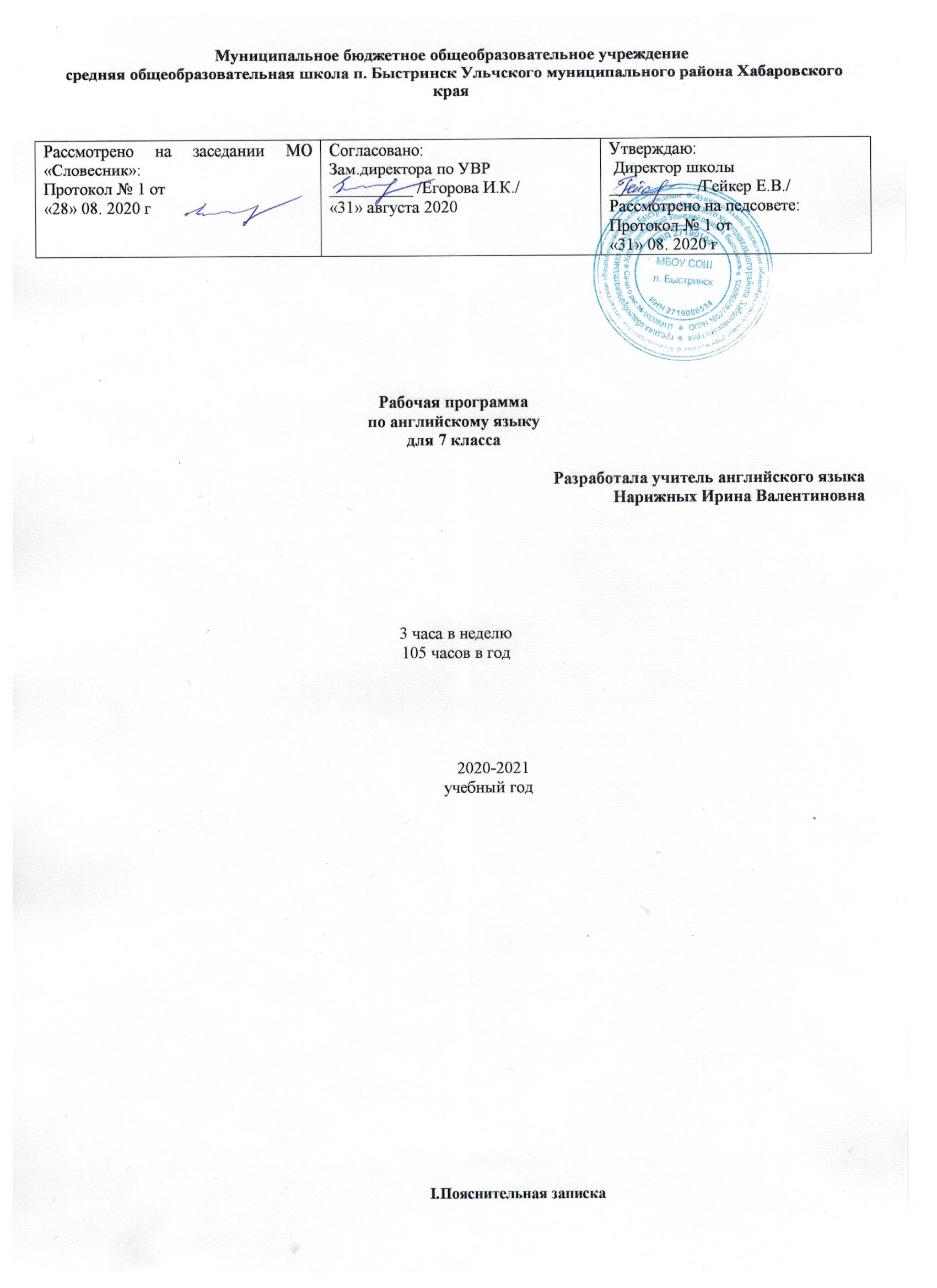 I.Пояснительная запискаРабочая программа предназначена для организации процесса обучения английскому языку в образовательных учреждениях основного общего образования на основе линии УМК «Английский язык» (5–9 классы) авторов В. П. Кузовлева, Н. М. Лапа, Э. Ш. Перегудовой и др. (издательство «Просвещение»). Рабочая программа по английскому языку для 7 класса составлена на основе Примерной Программы по иностранному языку для основной школы, Фундаментального Ядра содержания общего образования и Требований к результатам основного общего образования, представленных в Федеральном Государственном Образовательном Стандарте общего образования второго поколения (приказ Министерства образования и науки от 17 декабря 2010 года №1897, зарегистрирован Минюстом России 01 февраля 2011 года, регистрационный номер 19644); Закона РФ об образовании №3266-1 от 10.07.1992. Учебно-методический комплект Кузовлев В.П. «Английский язык» 7 класс рекомендован Министерством образования РФ и входит в федеральный перечень учебников на 2018/2019 учебный год.Программа конкретизирует содержание предметных тем, даёт распределение учебных часов по темам, последовательность изучения языкового материала с учётом логики учебного процессаВ настоящей программе учтены основные положения Концепции духовно-нравственного развития и воспитания личности гражданина России, а также программы формирования универсальных учебных действий в основной школе. При разработке данной программы соблюдена преемственность с рабочей программой обучения английскому языку в начальной школе. Особое внимание в программе уделяется целям изучения ИЯ и его вкладу в развитие и воспитание личности гражданина России. Цели и образовательные результаты курса представлены на нескольких уровнях – личностном, метапредметном и предметном.В данной программе предусматривается дальнейшее развитие всех основных видов деятельности обучаемых, которые были представлены в рабочей программе для 2-4 классов (Кузовлев В. П., Лапа Н. М., Перегудова Э. Ш. Английский язык. На этой ступени совершенствуются приобретённые ранее знания, навыки, умения, увеличивается объём использования языка и речевых средств, улучшается практическое владение языком, возрастает степень самостоятельности его использования.Рабочая программа имеет целью развитие иноязычной коммуникативной компетенции в совокупности её составляющих-речевой, социокультурной, компенсаторной, учебно-познавательной и способствует решению следующих задач изучения на второй ступени среднего основного образования. - речевая компетенция- развитие коммуникативных умений в основных видах речевой деятельности (говорении, аудировании, чтении, письме); - языковая компетенция – овладение новыми языковыми средствами (фонетическими, орфографическими, лексическими, грамматическими); освоение знаний о языковых явлениях английского языка, разных способах выражения мысли в родном и изучаемом языке; - социокультурная компетенция – приобщение учащихся к культуре, традициям и реалиям страны изучаемого языка; формирование умений представлять свою страну, её культуру в условиях иноязычного межкультурного общения; - компенсаторная компетенция – развитие умений выходить из положения в условиях дефицита языковых средств при получении и передаче информации; - учебно-познавательная компетенция – дальнейшее развитие общих и специальных умений; ознакомление учащихся со способами и приемами самостоятельного изучения языков и культур.Развитие и воспитание у школьников понимания важности изучения иностранного языка в современном мире, потребности пользоваться им как средством общения, познания, самореализации и социальной адаптации, воспитание качеств гражданина, патриота; развитие национального самосознания; стремления к взаимопониманию между людьми и толерантного отношения к проявлениям иной культуры. Изучение английского языка в основной школе направлено на достижение яформирование у учащихся более глубокого представления о роли и значимости АЯ в жизни современного человека и поликультурного мира, приобретение нового опыта использования АЯ как средства межкультурного общения, как инструмента познания мира и культуры других народов;дальнейшее развитие гражданской идентичности, чувства патриотизма и гордости за свой народ, свой край, свою страну и осознание своей этнической и национальной принадлежности через изучение языков и культур, общепринятых человеческих и базовых национальных ценностей;дальнейшее развитие активной жизненной позиции. дальнейшее формирование коммуникативной компетенции, то есть способности и готовности общаться с носителями языка на уровне своих речевых возможностей и потребностей в разных формах: устной (говорение и аудирование) и письменной (чтение и письмо). У учащихся продолжится работа по расширению лингвистического кругозора, у них углубится представление о строе изучаемого языка и его основных отличиях от родного языка;дальнейшее развитие основ коммуникативной культуры. продолжение формирования уважительного отношения к чужой (иной) культуре через знакомство с культурой англоязычных стран;формирование более глубокого осознания особенностей культуры своего народа;дальнейшее развитие способности представлять на АЯ родную культуру в письменной и устной форме общения; достижение более высокого уровня положительной мотивации и устойчивого учебно-познавательного интереса к предмету «Иностранный язык», на дальнейшее развитие необходимых УУД и специальных учебных умений (СУУ). Должен осуществиться переход от приобретённого в начальной школе умения выполнять наиболее рациональным способом различные виды учебных заданий к учебной деятельности с элементами самообразования и саморазвития. Методы и формы решения поставленных задач.Формы организации учебного процесса:Индивидуальные, групповые, индивидуально-групповые, фронтальные, классные и внеклассные.Ведущие формы и методы обученияОсновной целью обучения иностранным языкам является формирование и развитие коммуникативной культуры школьников, обучение практическому овладению иностранным языком, в связи с этим актуально применение в процессе обучения разнообразных педагогических технологий:-Информационно- коммуникационные технологии;-Проектная технология (выполнение учениками исследовательских, творческих проектов);       -Игровые технологии;-Нестандартные формы уроков;-Здоровье сберегающие технологии (динамические паузы, чередование различных видов деятельности учащихся на уроке с целью снятия напряжения и усталости).-Групповые формы работы.Технологии обучения:-Проблемное обучение;-Разноуровневое обучение;-Развивающее обучение;-Проектные методы обучения;-Здоровьесберегающие технологии.Место предмета иностранный язык в учебном плане.Федеральный базисный учебный план для образовательных учреждений Российской Федерации предусматривает обязательное изучение английского языка в 7 классе на этапе основного общего образования (среднего (полного) общего образования) в объеме 105 часов.В учебном плане школы отводится часов 105, в неделю 3 часа.Контрольных работ- 16.Проектов, исследований -9.Резервное время, предусмотренное в Примерной программе, использовано для реализации авторского подхода в изучении английского языки, использования разнообразных форм организации учебного процесса и т.д.), внедрения современных методов обучения и педагогических технологий (коммуникативный подход, использование ИКТ) и т.п.II.Содержание тем учебного курсаПервой содержательной линией являются коммуникативные умения, второй –языковые знания и навыки оперирования ими, третьей – социокультурные знания и умения. Указанные содержательные линии находятся в тесной взаимосвязи. Основной линией следует считать коммуникативные умения, которые представляют собой результат овладения иностранным языком на данном этапе обучения. Формирование коммуникативных умений предполагает овладение языковыми средствами, а также навыками оперирования ими в процессе говорения, аудирования, чтения и письма. Таким образом, языковые знания и навыки представляют собой часть названных выше сложных коммуникативных умений. Формирование коммуникативной компетенции неразрывно связано и с социокультурными знаниями.Обязательный минимум содержания рабочей программы установлен в соответствии с примерной образовательной программой и государственным образовательным стандартом. Реализация указанных целей достигается в результате освоения следующего минимума содержания образования:1.Ты счастлив в школе?Как ты провел свои каникулы? Мой любимый предмет. Я люблю школу, а ты? Прогрессивные школы2.Что ты умеешь делать хорошо?Ты когда-нибудь выигрывал приз? Какие вещи ты можешь делать хорошо? Кто может это сделать лучше? Ты мастер на все руки?3.Могут ли люди обойтись без тебя?Добровольцы и добровольческая работа. Какие есть интересные праздники? Что заставляет тебя помогать другим людям? Не хотелось ли тебе начать свой небольшой бизнес?4.Как ты относишься к Земле?Что означают эти знаки? Что происходит у тебя в городе? Что нужно делать, чтобы              помочь Земле? Ты беспокоишься о природе? Ты когда-нибудь бывал в национальном парке?5. У тебя есть проблемы с друзьями?Какие у тебя друзья? Что такое друг? Что такое дружба? У тебя есть проблемы с друзьями? Друзья из разных культур.6. Тебе нравится жить в твоей стране?Почему ты думаешь, что они лучше всех? Что ты думаешь о популярных вещах?      Что особенного на улице, где ты живешь? Праздники в Британии.7. У тебя есть пример для подражания?Кем гордится твоя страна? Кого ты можешь назвать героем? Известность делает людей счастливыми? Как стать знаменитым?8. Как ты проводишь свободное время?Что ты делаешь после школы? Какое у тебя хобби? Что ты собираешься делать на  выходных? Ты собираешься в путешествие в Лондон?9. Что особенного есть в вашей стране?Столица нашей родины – Москва. Мой любимый город. Что ты можешь рассказать о своем городе? Что ты знаешь о Московском Кремле?10.Мы разные или одинаковые?Лексический материалРасширение объема продуктивного и рецептивного лексического минимума за счет лексических средств, обслуживающих новые темы, проблемы и ситуации общения.  600 лексических единиц включают наиболее распространенные устойчивые словосочетания, оценочную лексику, реплики-клише речевого этикета, отражающие культуру стран изучаемого языка. 	Развитие навыков их распознавания и употребления в речи. 	Расширение потенциального словаря за счет интернациональной лексики и овладения новыми словообразовательными средствами:1) аффиксации: глаголы с префиксами re- (rewrite); существительные с суффиксами –ness (kindness),-ship (friendship), -ist (journalist), -ing  (meeting);прилагательные с суффиксами  -y (lazy), -ly (lovely), -ful (helpful), -al (musical), -ic (fantastic), -ian/an (Russian), -ing (boring), -ous (famous),  префиксом un- (unusual); наречия с суффиксом –ly (quikly);числительные с суффиксами –teen (nineteen), -ty (sixty), -th (fifth);2) словосложения: существительное +существительное (football);3) конверсии: (образование существительных от неопределённой формы глагола – to change – change). Распознавание и использование интернациональных слов (doctor).Грамматический материал Расширение объёма значений грамматических средств, изученных в 5-6 классах,  и овладение новыми грамматическими явлениями.Знание признаков и навыки распознавания и употребления в речи нераспространённых и распространённых  простых предложений, в том числе:- с несколькими обстоятельствами, следующими в определенном порядке (We moved to a new house last year); - предложения с начальным It и с начальным There + to be (It’s cold. It’s five o’clock. It’s interesting. It was winter. There are a lot of trees in the park.); - сложносочинённых предложений с сочинительными союзами and, but, or;- сложноподчинённых предложений с союзами и союзными словами what, when, why, which, that, who, if, because, that’s why, than, so;- условных предложений реального (Conditional I – If  I see Jim, I’ll invite him to our school party) и нереального характера (Conditional II – If I were you, I would start learning French); - всех типов вопросительных предложений (общий, специальный, альтернативный, разделительный вопросы в Present, Future, Past  Simple, Present Perfect, Present Continuous);- побудительных предложений в утвердительной (Be careful!) и отрицательной (Don’t worry!) форме. Знание признаков и навыки распознавания и употребления в речи конструкций с глаголами на –ing:  to be going to (для выражения будущего действия); to love/hate doing something;Stop talking. Конструкций It takes me…to do something; to look/feel/be happy.Знание признаков и навыки распознавания и употребления в речи правильных и неправильных глаголов в наиболее употребительных формах действительного залога в изъявительном наклонении (Present, Past, Future Simple, Present Perfect, Present Continuous); и формах страдательного залога в Present, Past, Future Simple; модальных глаголов и их эквивалентов (may, can/be able to, must/have to/should);  причастий настоящего и прошедшего времени; фразовых глаголов, обслуживающих темы, отобранные для данного этапа обучения.Навыки распознавания и употребления в речи определённого, неопределённого и нулевого артиклей; неисчисляемых и исчисляемых существительных  (a flower, snow), существительных с причастиями настоящего и прошедшего времени (a writing student/a written exercise); существительных в функции прилагательного (art gallery); степеней сравнения прилагательных и наречий, в том числе образованных не по правилу (good-better-best); личных местоимений в именительном (my),  и объектном (me) падежах, а также в абсолютной форме (mine);  неопределённых местоимений (some, any); наречий, оканчивающихся на –ly (early), а также совпадающих по форме с прилагательными (fast, high); количественный числительных свыше 100; порядковых числительных свыше 20.Фонетический материалНавыки адекватного произношения и различения на слух всех звуков английского языка; соблюдение правильного ударения в словах и фразах. Членение предложений на смысловые группы. Соблюдение правильной интонации в различных типах предложений. Формирование и дальнейшее совершенствование слухо-произносительных навыков, в том числе применительно к новому языковому материалу.Ценностные ориентиры содержания учебного предмета                      Ценностные ориентиры содержания учебного предмета «Иностранный язык» основываются на концепции духовно-нравственного развития и воспитания личности гражданина России, являющейся методологической основой реализации ФГОС общего образования. В соответствии с данной концепцией «духовно-нравственное воспитание личности гражданина России — педагогически организованный процесс усвоения и принятия обучающимися базовых национальных ценностей, имеющих иерархическую структуру и сложную организацию. Носителями этих ценностей являются многонациональный народ Российской Федерации, государство, семья, малая родина.В предлагаемом курсе воспитание связано с культурой и понимается как процесс обогащения и совершенствования духовного мира учащегося через познание и понимание новой культуры в её соотнесении с родной культурой обучаемых. Факты культуры становятся для учащегося ценностью, то есть приобретают социальное, человеческое и культурное значение, становятся ориентирами деятельности и поведения, связываются с познавательными и волевыми аспектами его индивидуальности, определяют его мотивацию, его мировоззрение и нравственные убеждения, становятся основой формирования его личности, развития его творческих сил и способностей.Воспитательный потенциал реализуется через культуроведческое содержание используемых материалов. Планируемые результаты освоения предмета, курса.Личностные результаты.Формирование мотивации изучения иностранных языков и стремление к самосовершенствованию в образовательной области «Иностранный язык»;осознание возможностей самореализации средствами ИЯ;формирование коммуникативной компетенции в межкультурной и межэтнической коммуникации.Изучение ИЯ внесет свой вклад в:1) воспитание гражданственности, патриотизма, уважения к правам, свободам и обязанностям человека;любовь к своей малой родине (своему родному дому, школе, селу, городу), народу, России; знание традиций своей семьи и школы, бережное отношение к ним;знание правил поведения в классе, школе, дома;стремление активно участвовать в жизни класса, города, страны;уважительное отношение к родному языку; осознание родной культуры через контекст культуры англоязычных стран;чувство патриотизма через знакомство с ценностями родной культуры;правовое сознание, уважение к правам и свободам личности;2) воспитание нравственных чувств и этического сознания;представления о моральных нормах и правилах нравственного поведения; убежденность в приоритете общечеловеческих ценностей;знание правил вежливого поведения, культуры речи;стремление к адекватным способам выражения эмоций и чувств;умение анализировать нравственную сторону своих поступков и поступков других людей;уважительное отношение к старшим, доброжелательное отношение к младшим;уважительное отношение к людям с ограниченными физическими возможностями;гуманистическое мировоззрение; этические чувства: доброжелательность, установление дружеских взаимоотношений в коллективе, основанных на взаимопомощи и взаимной поддержке;стремление иметь собственное мнение; принимать собственные решения;потребность в поиске истины;умение признавать свои ошибки;чувство собственного достоинства и уважение к достоинству других людей;3)	воспитание трудолюбия, творческого отношения к учению, труду, жизни;ценностное отношение к труду и к достижениям людей;уважительное отношение к людям разных профессий;навыки коллективной учебной деятельности (умение сотрудничать: планировать и реализовывать совместную деятельность, как в позиции лидера, так и в позиции рядового участника; потребность и способность выражать себя в доступных видах творчества (проекты);ответственное отношение к образованию и самообразованию, понимание их важности в условиях современного информационного общества;умение проявлять дисциплинированность, последовательность, целеустремленность и  самостоятельность в выполнении учебных и учебно-трудовых заданий;умение вести обсуждение, давать оценки;умение различать полезное и бесполезное времяпрепровождение и стремление полезно и рационально использовать время;умение нести индивидуальную ответственность за выполнение задания; за совместную работу;бережное отношение к результатам своего труда, труда других людей, к школьному имуществу, учебникам, личным вещам;4)	формирование ценностного отношения к здоровью и здоровому образу жизни;стремление не совершать поступки, угрожающие собственному здоровью и безопасности;стремление к активному образу жизни: интерес к подвижным играм, участию в спортивных соревнованиях;5)	воспитание ценностного отношения к природе, окружающей среде (экологическое воспитание);интерес к природе и природным явлениям;бережное, уважительное отношение к природе и всем формам жизни;6)	воспитание ценностного отношения к прекрасному, формирование представлений об эстетических идеалах и ценностях (эстетическое воспитание);мотивация к самореализации в творчестве; стремление выражать себя в различных видах творческой деятельности; уважительное отношение к мировым историческим ценностям в области литературы, искусства и науки; положительное отношение к выдающимся личностям и их достижениям;7) воспитание уважения к культуре других народов;интерес и уважительное отношение к языку и культуре других народов;стремление к освобождению от предубеждений и стереотипов;уважительное отношение к особенностям образа жизни людей другой культуры;потребность и способность представлять на английском языке родную культуру;стремление участвовать в межкультурной коммуникации: принимать решения, давать оценки, уважительно относиться к собеседнику, его мнению;стремление к мирному сосуществованию между людьми и нациями.Метапредметные результаты в данном курсе развиваются главным образом благодаря развивающему аспекту иноязычного образования.У учащихся основной школы будут развиты:1) положительное отношение к предмету и мотивация к дальнейшему овладению ИЯ:представление о ИЯ как средстве познания мира и других культур;осознание роли ИЯ в жизни современного общества и личности;2) языковые способности: к слуховой и зрительной дифференциации, к имитации, к догадке, смысловой антиципации, к выявлению языковых закономерностей, к выявлению главного и к логическому изложению;3) универсальные учебные действия:регулятивные:самостоятельно ставить цели, планировать пути их достижения, умение выбирать наиболее эффективные способы решения учебных и познавательных задач;соотносить свои действия с планируемыми результатами, осуществлять контроль своей деятельности в процессе достижения результата, корректировать свои действия в соответствии с изменяющейся ситуацией; владеть основами самоконтроля, самооценки, принятия решений и осуществления осознанного выбора в учебной и познавательной деятельности; познавательные:использовать знаково-символические средства представления информации для решения учебных и практических задач;пользоваться логическими действиями сравнения, анализа, синтеза, обобщения, классификации по различным признакам, установления аналогий и причинно-следственных связей, строить логическое рассуждение, умозаключение (индуктивное, дедуктивное и по аналогии) и делать выводы; работать с прослушанным/прочитанным текстом: определять тему, прогнозировать содержание текста по заголовку/по ключевым словам, устанавливать логическую последовательность основных фактов;осуществлять информационный поиск; в том числе с помощью компьютерных средств;выделять, обобщать и фиксировать нужную информацию;осознанно строить свое высказывание в соответствии с поставленной коммуникативной задачей, а также в соответствии с грамматическими и синтаксическими нормами языка;решать проблемы творческого и поискового характера;самостоятельно работать, рационально организовывая свой труд в классе и дома;контролировать и оценивать результаты своей деятельности;коммуникативные:готовность и способность осуществлять межкультурное общение на АЯ:- выражать с достаточной полнотой и точностью свои мысли в соответствии с задачами и условиями межкультурной коммуникации;- вступать в диалог, а также участвовать в коллективном обсуждении проблем, владеть монологической и диалогической формами речи в соответствии с грамматическими и синтаксическими нормами АЯ;- адекватно использовать речевые средства для дискуссии и аргументации своей позиции;- уметь аргументировать свою точку зрения, спорить и отстаивать свою позицию невраждебным для оппонентов образом;- уметь с помощью вопросов добывать недостающую информацию (познавательная инициативность);- проявлять уважительное отношение к партнерам, внимание к личности другого;- уметь адекватно реагировать на нужды других; в частности, оказывать помощь и эмоциональную поддержку партнерам в процессе достижения общей цели совместной деятельности;специальные учебные умения:читать на АЯ с целью поиска конкретной информации;читать на АЯ с целью детального понимания содержания;читать на АЯ с целью понимания основного содержания;понимать английскую речь на слух с целью полного понимания содержания;понимать общее содержание воспринимаемой на слух информации на АЯ;понимать английскую речь на слух с целью извлечения конкретной информации;работать с лексическими таблицами;работать с функциональными опорами при овладении диалогической речью;кратко излагать содержание прочитанного или услышанного текста;догадываться о значении новых слов по словообразовательным элементам, контексту;использовать речевые средства для аргументации своей точки зрения;организовывать работу по выполнению и защите творческого проекта;работать с англо-русским словарем: находить значение многозначных слов, фразовых глаголов;пользоваться лингвострановедческим справочником;переводить с русского языка на английский;использовать различные способы запоминания слов на ИЯ;выполнятьтестывформатах  “Multiple choice”, True/False/Unstated”, “Matching”, “Fill in” идр.Предметные результаты учащимися 7 класса основной школы будут достигнуты следующие результаты:А. В коммуникативной сфере (т.е. владение иностранным языком как средством межкультурного общения):Коммуникативные умения в основных видах речевой деятельностиГоворениевести диалог-расспрос, диалог этикетного характера, диалог – обмен мнениями;– расспрашивать собеседника и отвечать на его вопросы;– переходить с позиции спрашивающего на позицию отвечающего и наоборот;– соблюдать правила речевого этикета;использовать основные коммуникативные типы речи: описание, сообщение, рассказ, рассуждение:– кратко высказываться на заданную тему, используя изученный речевой материал в соответствии с поставленной коммуникативной задачей;– делать сообщения на заданную тему на основе прочитанного/услышанного;- делать сообщения по результатам выполнения проектной работы;– говорить логично, связно и выразительно.Аудированиеуметь понимать звучащую речь с различной глубиной, точностью и полнотой восприятия информации:- полностью понимать речь учителя и одноклассников, а такженесложные аутентичные аудио- и видеотексты, построенные на изученном речевом материале (полное понимание прослушенного);- выборочно понимать прагматические аутентичные аудио- и видеотексты, выделяя значимую (нужную) информацию, не обращая при этом внимание на незнакомые слова, не мешающие решению коммуникативной задачи (понимание необходимой / конкретной информации);соотносить содержание услышанного с личным опытом;делать выводы по содержанию услышанного;выражать собственное мнение по поводу услышанного.Чтениеуметь самостоятельно выбирать адекватную стратегию чтения в соответствии с коммуникативной задачей и типом текста:- читать с целью понимания основного содержания (уметь игнорировать незнакомые слова, не мешающие пониманию основного содержания текста; прогнозировать содержание текста по вербальным опорам (заголовкам) и иллюстративным опорам; предвосхищать содержание внутри текста; определять основную идею/мысль текста; выявлять главные факты в тексте, не обращая внимания на второстепенные; распознавать тексты различных жанров (прагматические, публицистические, научно-популярные и художественные) и типов (статья, рассказ, реклама и т. д.);читать с целью извлечения конкретной (запрашиваемой или интересующей) информации (уметь использовать соответствующие ориентиры (заглавные буквы, цифры и т. д.) для поиска запрашиваемой или интересующей информации);читать с целью полного понимания содержания на уровне значения: (уметь догадываться о значении незнакомых слов по знакомым словообразовательным элементам (приставки, суффиксы, составляющие элементы сложных слов),аналогии с родным языком, конверсии, по наличию смысловых связей в контексте, иллюстративной наглядности; хронологический/логический порядок событий в тексте; причинно-следственные и другие смысловые связи текста с помощью лексических и грамматических средств (местоимений, слов-заместителей, союзов, союзных слов); пользоваться справочными материалами (англо-русским словарём, лингвострановедческим справочником) с применением знания алфавита и транскрипции; предвосхищать элементы знакомых грамматических структур);читать с целью полного понимания на уровне смысла и критического осмысления содержания (определять главную идею текста, не выраженную эксплицитно; отличать факты от мнений и др.);интерпретировать информацию, представленную в графиках, таблицах, иллюстрациях и т. д.;извлекать культурологические сведения из аутентичных текстов;делать выборочный перевод с английского языка на русский;соотносить полученную информацию с личным опытом, оценивать ее и выражать свое мнение по поводу прочитанного.Письмозаполнять анкету, формуляр (сообщать о себе основные сведения: имя, фамилия, возраст, гражданство, адрес и т.д.);писать открытки этикетного характера с опорой на образец с употреблением формул речевого этикета и адекватного стиля изложения, принятых в англоязычных странах;составлять план, тезисы устного и письменного сообщения, кратко излагать результаты проектной деятельности;писать электронные (интернет-) сообщения;делать записи (выписки из текста);кратко излагать собственную точку зрения (в т.ч. по поводу прочитанного или услышанного);использовать адекватный стиль изложения (формальный / неформальный).Языковые средства и навыки пользования имиГрафика, орфографиясоотносить графический образ слова с его звуковым образом; распознавать слова, записанные разными шрифтами;сравнивать и анализировать буквы, буквосочетания и соответствующие транскрипционные знаки; соблюдать основные правила орфографии и пунктуации; использовать словарь для уточнения написания слова;оформлять письменные и творческие проекты в соответствии с правилами орфографии и пунктуации.Фонетическая сторона речиразличать коммуникативный тип предложения по его интонации;понимать и использовать логическое ударение во фразе, предложении; правильно произносить предложения с точки зрения их ритмико-интонационных особенностей: повествовательное (утвердительное и отрицательное), вопросительное (общий, специальный, альтернативный и разделительный вопросы), побудительное, восклицательное предложения; правильно произносить предложения с однородными членами (соблюдая интонацию перечисления);правильно произносить сложносочиненные и сложноподчиненные предложения с точки зрения их ритмико-интонационных особенностей;Лексическая сторона речираспознавать и употреблять в речи в соответствии с коммуникативной задачей основные значения изученных лексических единиц (слов, словосочетаний, реплик-клише речевого этикета) в ситуациях общения в пределах тематики основной общеобразовательной школы;знать и уметь использовать основные способы словообразования (аффиксация, словосложение, конверсия);выбирать значение многозначных слов в соответствии с контекстом; понимать и использовать явления синонимии / антонимии и лексической сочетаемости.Грамматическая сторона речизнать функциональные и формальные особенности изученных грамматических явлений (видо-временных форм личных глаголов, модальных глаголов и их эквивалентов, артиклей, существительных, степеней сравнения прилагательных и наречий, местоимений, числительных, предлогов);уметь распознавать, понимать и использовать в речи основные морфологические формы и синтаксические конструкции английского языка (см. раздел «Содержание курса. Грамматические навыки»).Контроль уровня обученности. (включает материалы в виде тестовых, контрольных работ, вопросов для зачета и др. для оценки освоения школьниками содержания учебного материала)Контрольно - измерительные материалы Контрольно-измерительные материалы даны в рабочей тетради Кузовлева В.П.        «Еnglish» для 7 класса в конце каждого раздела в виде лексико-грамматического теста в рубрике «Test yourself».Хотя контроль сформированности лексической стороны речи фактически происходит на каждом уроке при выполнении подготовительных и речевых упражнений, однако в рубрике «Test yourself» обязательно представлены специальные тесты для проверки владения некоторыми лексическими единицами, входящими в обязательный словарный запас данного урока.Контроль  формирования грамматических навыков также осуществляется как в ходе ежедневной практики на уроке (то есть с использованием обычных упражнений подготовительного и речевого характера), так и с помощью специальных тестовых заданий, предусмотренных в разделе «Test yourself».Контроль навыков аудирования текстов на английском языке также предусмотрен в учебнике. Тексты для аудирования построены в основном на известном детям лексико-грамматическом материале, но допускается содержание в них небольшого процента незнакомых слов. Чем раньше учащиеся столкнутся с такими текстами, тем лучше будет формироваться умение воспринимать английскую речь на слух. Длительность звучания текста для аудирования не превышает 7-10 минут в нормальном темпе в исполнении носителей английского языка.Контроль сформированности навыков чтения предусматривает различные послетекстовые задания:- ответы на вопросы;- выбор правильного варианта окончания данного предложения из предложенных;- поиск верной\неверной информации и т.д;- множественный выбор. Контрольно-оценочная деятельностьЗадания, направленные на контроль отдельных компонентов владения языком, проверяют сформированность грамматических, лексических, фонетических, орфографических и речевых навыков. Важным является использование заданий, направленных на контроль способности и готовности, обучаемых к общению на иностранном языке в различных ситуациях. Среди многочисленных типов заданий, которые могут быть использованы для составления тестов и контрольных работ, можно выделить следующие: перекрестный выбор; альтернативный выбор; множественный выбор; упорядочение; завершение/окончание; замена/подстановка; трансформация; ответ на вопрос; перефразирование; перевод; и т.д. В тесты и контрольные работы, используемые для промежуточного и итогового контроля, необходимо включать для проверки продуктивных умений такие задания, при выполнении которых обучаемые становятся участниками иноязычного общения. Это могут быть ролевые игры, интервью, заполнение анкеты, круглый стол, т.е. задания, требующие большей самостоятельности и содержащие элементы творчества.Нормы оценки знаний, умений, навыков учащихся по иностранному языкуКритерии оценки устных развернутых ответов(монологические высказывания, пересказы, диалоги, проектные работы, в т.ч. в группах)Устные ответы оцениваются по пяти критериям:1. Содержание (соблюдение объема высказывания, соответствие теме, отражение всех аспектов, указанных в задании, стилевое оформление речи, аргументация, соблюдение норм вежливости).2. Взаимодействие с собеседником (умение логично и связно вести беседу, соблюдать очередность при обмене репликами, давать аргументированные и развернутые ответы на вопросы собеседника, умение начать и поддерживать беседу, а также восстановить ее в случае сбоя: переспрос, уточнение);3. Лексика (словарный запас соответствует поставленной задаче и требованиям данного года обучения языку);4. Грамматика (использование разнообразных грамматических конструкций в соответствии с поставленной задачей и требованиям данного года обучения языку);5. Произношение (правильное произнесение звуков английского языка, правильная постановка ударения в словах, а также соблюдение правильной интонации в предложениях).Критерии оценивания письменных работ1.1. За письменные работы (контрольные работы, тестовые работы, словарные диктанты) оценка вычисляется исходя из процента правильных ответов:1.2. Творческие письменные работы (письма, разные виды сочинений, эссе, проектные работы, вт.ч. в группах) оцениваются по пяти критериям:2.1.Содержание (соблюдение объема работы, соответствие теме, отражены ли все указанные в задании аспекты, стилевое оформление речи соответствует типу задания, аргументация на соответствующем уровне, соблюдение норм вежливости).2.2. Организация работы (логичность высказывания, использование средств логической связи на соответствующем уровне, соблюдение формата высказывания и деление текста на абзацы);2.3. Лексика (словарный запас соответствует поставленной задаче и требованиям данного года обучения языку);2.4. Грамматика (использование разнообразных грамматических конструкций в соответствии с поставленной задачей и требованиям данного года обучения языку);2.5. Орфография и пунктуация (отсутствие орфографических ошибок, соблюдение главных правил пунктуации: предложения начинаются с заглавной буквы, в конце предложения стоит точка, вопросительный или восклицательный знак, а также соблюдение основных правил расстановки запятых).Критерии оценки творческих письменных работ                                (письма, сочинения, эссе, проектные работы, в т.ч. в группах)III. Требования к уровню подготовки учащихсяВ результате изучения английского языка  в 6  классе ученик должен знать/пониматьосновные значения изученных лексических единиц (слов, словосочетаний); основные способы словообразования (аффиксация, словосложение, конверсия);особенности структуры простых и сложных предложений изучаемого иностранного языка; интонацию различных коммуникативных типов предложений;признаки изученных грамматических явлений (видо-временных форм глаголов, модальных глаголов и их эквивалентов, артиклей, существительных, степеней сравнения прилагательных и наречий, местоимений, числительных, предлогов);основные нормы речевого этикета (реплики-клише, наиболее распространенная оценочная лексика), принятые в стране изучаемого языка;роль владения иностранными языками в современном мире, особенности образа жизни, быта, культуры стран изучаемого языка (всемирно известные достопримечательности, выдающиеся люди и их вклад в мировую культуру), сходство и различия в традициях своей страны и стран изучаемого языка;  уметь       говорениеначинать, вести/поддерживать и заканчивать беседу в стандартных ситуациях общения, соблюдая нормы речевого этикета, при необходимости переспрашивая, уточняя;расспрашивать собеседника и отвечать на его вопросы, высказывая свое мнение, просьбу, отвечать на предложение собеседника согласием/отказом, опираясь на изученную тематику и усвоенный лексико-грамматический материал;рассказывать о себе, своей семье, друзьях, своих интересах и планах на будущее, сообщать краткие сведения о своем городе/селе, о своей стране и стране изучаемого языка;делать краткие сообщения, описывать события/явления (в рамках пройденных тем), передавать основное содержание, основную мысль прочитанного или услышанного, выражать свое отношение к прочитанному/услышанному, давать краткую характеристику персонажей;использовать перифраз, синонимичные средства в процессе устного общения;аудированиепонимать основное содержание кратких, несложных аутентичных прагматических текстов (прогноз погоды, объявления на вокзале) и выделять для себя значимую информацию;понимать основное содержание несложных аутентичных текстов, относящихся к разным коммуникативным типам речи (сообщение/рассказ), уметь определить тему текста, выделить главные факты в тексте, опуская второстепенные;использовать переспрос, просьбу повторить;чтениеориентироваться в иноязычном тексте: прогнозировать его содержание по заголовку;читать аутентичные тексты разных жанров преимущественно с пониманием основного содержания (определять тему, выделять основную мысль, выделять главные факты, опуская второстепенные, устанавливать логическую последовательность основных фактов текста);читать несложные аутентичные тексты разных жанров с полным и точным пониманием, используя различные приемы смысловой переработки текста (языковую догадку, анализ, выборочный перевод), оценивать полученную информацию, выражать свое мнение;читать текст с выборочным пониманием нужной или интересующей информации;письменная речьзаполнять анкеты и формуляры;писать поздравления, личные письма с опорой на образец: расспрашивать адресата о его жизни и делах, сообщать то же о себе, выражать благодарность, просьбу, употребляя формулы речевого этикета, принятые в странах изучаемого языка;использовать приобретенные знания и умения в практической деятельности и повседневной жизни для:•	социальной адаптации, достижения взаимопонимания в процессе устного и письменного общения с носителями иностранного языка, установления межличностных и межкультурных контактов в доступных пределах;создания целостной картины полиязычного, поликультурного мира, осознания места и роли родного и изучаемого иностранного       языка в этом мире;приобщения к ценностям мировой культуры как через иноязычные источники информации, в том числе мультимедийные, так и через участие в школьных обменах, туристических поездках;ознакомления представителей других стран с культурой своего народа, осознания себя гражданином своей страны и мира.IV.Описание учебно-методического и Материально-технического обеспечения образовательного процесса.2. ЛитератураОсновная литература1.Книга для учащихся (Student’s Book) Английский язык  учеб. для 7 кл. общеобразоват. учреждений/ (В.П.Кузовлев, Н.М.Лапа. Э.Ш.Перегудова,  И.П.Костина, Е.В.Кузнецова);  М.: Просвещение, 2014. 2.  Рабочая тетрадь (Activity Book) Английский язык Рабочая тетрадь к учебнику для 7 класса общеобразовательных     учреждений. Москва, «Просвещение», 2014.3. Книга для учителя (Teachers Book)   4. Книга для чтения (Reader) 5. Английский язык. 7класс. Электронное приложение к учебнику с аудиокурсом.6. Поурочные разработки по английскому языку  к УМК В.П.Кузовлева, Н.М.Лапа, Э.Ш.Перегудовой и др. «Английский язык»: 7класс. – М.: ВАКО, 2014. – 224 с. (В помощь школьному учителю).7. Тематическое и поурочное планирование по английскому языку к учебнику В.П.Кузовлева и др. «English» для 7 класса общеобразовательных учреждений.  Е.Ю.Смирнова, А.В.Смирнов. (М.: Просвещение, 2017) – методическое пособие, ЭКЗАМЕН, Москва, 2014Дополнительная литератураИностранный язык. Планируемые результаты. Система заданий 5 – 9 классы. Примерные программы по учебным предметам. Иностранный язык 5-9 классы (Стандарты второго поколения) Федеральный государственный Стандарт основного общего образования  «Английский язык» - методические рекомендации к контрольным заданиям к учебникам для 6 и 7 классов общеобразовательных учреждений В. П. Кузовлев, В. Н. Симкинwww.englishteachers.ruwww.proshkolu.ruwww.zavuch.info3.Специфическое сопровождение (оборудование)классная доска экран; персональный компьютер; мультимедийный проектор;демонстрационные таблицы;тематические картинки;колонкиУчебное пособие для обучающихся:Академический школьный учебник для учащихся (Student`s Book) Английский язык учеб. для 7 кл. общеобразовательных учреждений (В.П. Кузовлёв, Н.М.Лапа, Э.Ш. Перегудова,  И.П.Костина); М.:Просвещение, 2017. Рабочая тетрадь ( Activity Book) Английский язык. Рабочая тетрадь к учебнику для 7 класса общеобразовательных учреждений. Москва, «Просвещение»,2017.V. Календарно-тематическое планирование изучения английского языка в 7 классеОценкаСодержание Коммуникативное взаимодействие   ЛексикаГрамматикаПроизношениение5Соблюден объем высказывания. Высказывание  соответствует теме; отражены все аспекты, указанные в задании,стилевое оформление речи соответствует типу задания, аргументация на уровне, нормы вежливости соблюдены.Адекватная естественная реакция на реплики собеседника. Проявляется речевая инициатива для решения поставленных коммуникативных задач.Лексика адекватна поставленной задаче и требованиям данного года обучения языку.Использованы разные грамматич. конструкций в соответствии с задачей и требованиям данного года обучения языку.Редкиеграмматические ошибки не мешают коммуникации.Речь звучит в естественном темпе, нет грубых фонетических ошибок.4Не полный объем высказывания. Высказывание  соответствует теме; не отражены некоторые аспекты, указанные в задании,стилевое оформление речи соответствует типу задания, аргументация не всегда на соответствующем уровне, но нормы вежливости соблюдены.Коммуникация немного затруднена.Лексические ошибки незначительно влияют на восприятие речи учащегося.Грамматические незначительно влияют на восприятие речи учащегося.Речь иногда неоправданно паузирована.В отдельных словах допускаются фонетические ошибки (замена, английских фонем сходными русскими).Общая интонация обусловлена влиянием родного языка.3Незначительный объем высказывания, которое не в полной мере  соответствует теме; не отражены некоторые аспекты, указанные в задании,Коммуникация существенно затруднена, учащийся не проявляет речевой инициативы.Учащийся делает большое количество грубыхлексическихошибок.Учащийся делает большое количество грубых грамматических ошибок.Речь воспринимается с трудом из-за большого количествафонетических ошибок. Интонация обусловлена влиянием родного языка.Виды работОценка «3»Оценка «4»Оценка «5»Контрольные работыОт 50% до 69%От 70% до 90%От 91% до 100%тестовые работы, словарные диктантыОт 60% до 74%От 75% до 94%От 95% до 100%БаллыКритерии оценки«5»1. Содержание: коммуникативная задача решена полностью.2. организация работы: высказывание логично, использованы средства логической связи, соблюден формат высказывания и текст поделен на абзацы.3. лексика: лексика соответствует поставленной задаче и требованиям данного года обучения.4. грамматика: использованы разнообразные грамматические конструкции в соответствии с поставленной задачей и требованиям данного года обучения языку, грамматические ошибки либо отсутствуют, либо не препятствуют решению коммуникативной задачи.5. Орфография и пунктуация: орфографические ошибки отсутствуют, соблюдены правила пунктуации: предложения начинаются с заглавной буквы, в конце предложения стоит точка, вопросительный или восклицательный знак, а также соблюдены основные правила расстановки запятых.«4»1. Содержание: коммуникативная задача решена полностью.2. организация работы: высказывание логично, использованы средства логической связи, соблюден формат высказывания и текст поделен на абзацы.3. лексика: лексика соответствует поставленной задаче и требованиям данного года обучения. Но имеются незначительные ошибки.4. грамматика: использованы разнообразные грамматические конструкции в соответствии с поставленной задачей и требованиям данного года обучения языку, грамматические ошибки незначительно препятствуют решению коммуникативной задачи.5. Орфография и пунктуация: незначительные орфографические ошибки, соблюдены правила пунктуации: предложения начинаются с заглавной буквы, в конце предложения стоит точка, вопросительный или восклицательный знак, а также соблюдены основные правила расстановки запятых.«3»1. Содержание: Коммуникативная задача решена, 2. организация работы: высказывание нелогично, неадекватно использованы средства логической связи, текст неправильно поделен на абзацы, но формат высказывания соблюден.3. лексика: местами неадекватное употребление лексики.4. грамматика: имеются грубые грамматические ошибки.5. Орфография и пунктуация: незначительные орфографические ошибки, не всегда соблюдены правила пунктуации: не все предложения начинаются с заглавной буквы, в конце не всех предложений стоит точка, вопросительный или восклицательный знак, а также не соблюдены основные правила расстановки запятых.«2»1. Содержание: Коммуникативная задача не решена.2. организация работы: высказывание нелогично, не использованы средства логической связи, не соблюден формат высказывания, текст не поделен на абзацы.3. лексика: большое количество лексических ошибок.4. грамматика: большое количество грамматических ошибок.5. Орфография и пунктуация: значительные орфографические ошибки, не соблюдены правила пунктуации: не все предложения начинаются с заглавной буквы, в конце не всех предложений стоит точка, вопросительный или восклицательный знак, а также не соблюдены основные правила расстановки запятых.1. Используемая линия  УМК Бумажные носителиУчебник (Книга для учащихся)Рабочая тетрадьКнига для чтенияКнига для учителяКалендарно-тематические планыЭлектронные носители Интернет-поддержка Методическая помощь авторовДополнительные материалы к УМКЭлектронные Книги для учителяКалендарно-тематические планыАудиоприложения в MP3 формате№ урока в триместре/вТема урокаТип урокаТермины, понятияУУДУУДУУДДатаДата годуТема урокаТип урокаТермины, понятияличностные метапредметныепредметныепланфактI триместр-36 часов.Раздел I.”Ты счастлив в школе?” (10 часов)I триместр-36 часов.Раздел I.”Ты счастлив в школе?” (10 часов)I триместр-36 часов.Раздел I.”Ты счастлив в школе?” (10 часов)I триместр-36 часов.Раздел I.”Ты счастлив в школе?” (10 часов)I триместр-36 часов.Раздел I.”Ты счастлив в школе?” (10 часов)I триместр-36 часов.Раздел I.”Ты счастлив в школе?” (10 часов)I триместр-36 часов.Раздел I.”Ты счастлив в школе?” (10 часов)I триместр-36 часов.Раздел I.”Ты счастлив в школе?” (10 часов)I триместр-36 часов.Раздел I.”Ты счастлив в школе?” (10 часов)1/1Как ты провел свои летние каникулы?Урок изучения нового материалалексический: at the seaside, in the country, to go sightseeing, to go sunbathing, to go for a walk, an activity, to climb, a timetable, (to go) windsurfing; грамматический: (для повторения) Simple Pastупр.2; 3; 4 1)Формирование мотивации роли изучения иностранного языка в развитии интеллектуальных, творческих способностей и моральных качеств личности, его значения в процессе получения школьного образования; осознание эстетической ценности иностранного языка; уважительное отношение к  языку и культуре разных стран и народовРегулятивные:1. Выбирать наиболее эффективные способы решения учебных задач.2. Овладевать основами осуществления осознанного выбора в учебной деятельности.Познаватель-ные:1. Планировать пути достижения целей.2. Овладевать основами самооценки. Коммуникатив-ные:1. Проявлять готовность осуществлять межкультурное общения на английском языке.2. Оказывать эмоциональную поддержку партнерам в процессе достижения общих целей. - читать несложные аутентичные тексты разных стилей с полным и точным пониманием, используя различные приемы смысловой переработки текста (языковую догадку, анализ, выборочный перевод).  2/2Ты рад вернуться в школу?Комбини-рованныйлексический: art, an assembly, biology, by heart, can do without, chemistry, geography, Home Economics, Physical Education, a registration, Religious Education, technology, science, comprehensive, foreignформирование потребности в полезном времяпрепровождении с друзьями и в семье, формирование потребности и способности к сотрудничеству и взаимопомощи при работе в паре и группеРегулятивные:1. Самостоятельно ставить цели. 2. Овладевать основами самооценки.Познавательные:1. Пользоваться логическим действием анализа.2. Работать с прослушанным текстом.Коммуникатив-ные:1. Выражать с полнотой и точностью свои мысли.2. Участвовать в коллективном обсуждении.развитие умения читать/понимать на слух с целью полного понимания информации и с целью извлечения конкретной информации.3/3Урок чтения. «Твоя  школьная жизнь интересная?»Комбини-рованныйответы на вопросыформирование потребности и способности понимать образ жизни зарубежных сверстников, уважительного отношения к мнению других людей,Регулятивные:1. Выбирать наиболее эффективные способы решения познавательных задач.2. Планировать пути достижения целей.Познавательные:1. Осуществлять информационный поиск с помощью компьютерных средств.2. Прогнозировать содержание текста по ключевым словам.Коммуникатив-ные:1. Участвовать в коллективном обсуждении.2. Вступать в диалог.развитие способностей к догадке (по аналогии с русским языком), к решению речемыслительных задач (оценка, доказательность);
развитие умения читать/понимать на слух с целью полного понимания содержания и с целью извлечения конкретной информации.
4/4Каков твой любимый предмет?Комбини-рованныйлексический: chess, drama, a field trip, to join, judo, orchestra, an outing, team, a term, half-term, to tryупр. Reader - 2 1), 2), 5), 6) a), c)формирование общекультурной и этнической идентичности как составляющих гражданской идентичности личности; стремление к лучшему осознанию культуры своего народа и готовность содействовать ознакомлению с ней представителей других стран; толерантное отношение к проявлениям иной культуры, осознание себя гражданином своей страны и мираРегулятивные:1. Овладевать основами самооценки.2. Самостоятельно ставить цели. Познавательные:1. Работать с прослушанным текстом.2. Пользоваться логическим действием анализа.Коммуникатив-ные:1. Проявлять уважительное отношение к партнерам.2. Выражать с полнотой и точностью свои мысли.рассказывать о себе, друзьях, своих интересах и планах на будущее, сообщать краткие сведения о своей школе, о расписании уроков5/5Школьная жизнь. Предлоги of и off . Употребление I wish… have(had)Комбини-рованныйРечевой материал предыдущих уроков; a waste of time, to mix withупр.2 1)стремление к лучшему осознанию культуры своего народа и готовность содействовать ознакомлению с ней представителей других стран; толерантное отношение к проявлениям иной культуры, осознание себя гражданином своей страны и мираРегулятивные:1. Планировать пути достижения целей.2. Выбирать наиболее эффективные способы решения познавательных задачПознавательные:1. Устанавливать причинно-следственные связи.2. Осуществлять информационный поиск с помощью компьютерных средств.Коммуникатив-ные:1. Владеть диалогическими формами речи в соответствии с грамматическими и синтаксическими нормами английского языка.2. Уметь оказать поддержку партнерам в процессе достижения общей цели.развитие способностей к догадке, к формулированию выводов из прочитанного, к сравнению и сопоставлению, способности к решению речемыслительных задач6/6Что это означает? Комбини-рованныйРечевой материал предыдущих уроков; речевые функции: saying you don't understand (I’m sorry, but I have a question; It’s not quite clear to me; I don’t understand what you mean by…), asking for meaning (What does … mean?; I wonder what … means; What do you mean by…?; What is the meaning of…?), explaining your cultural point of view (In my culture / country, … mean(s) (that) …); to be absent from, excellent, secondary, surnameупр.1 1), 2); 2 1) a), b), 2), 3)формирование мотивации изучения иностранных языков и стремление к самосовершенствованию в образовательной области «Иностранный язык»;Регулятивные:1. Овладевать основами самооценки. 2. Овладевать основами принятия решений.Познавательные:1. Прогнозировать содержание текста по ключевым словам.2. Осуществлять информационный поиск с помощью компьютерных средств.Коммуникатив-ные:1. Проявлять внимание к личности другого человека. 2. Владеть монологической формой речи в соответствии с грамматическими и синтаксическими номами английского языка.Развитие умения составлять диалог и вести беседу на выбранную тему внимательного отношения к друзьям, их интересам и увлечениям, привитие навыков аккуратного и вежливого написания писем личного характера
7/7Какой может быть прогрессивная школа? Комбини-рованныйРечевой материал предыдущих уроков; to be ready for, to do one’s best, on time, progressive, according toРазвитие самостоятельности, креативности, трудолюбия
Регулятивные:1. Самостоятельно ставить цели .2. Планировать пути достижения целей.Познавательные:1. Пользоваться логическим действием анализа.2. Работать с прослушанным текстом.Коммуникатив-ные:1. Проявлять уважительное отношение к партнерам.2. Участвовать в коллективном обсуждении.Составлять план, тезисы устного или письменного сообщения.8/8Урок обобщения по теме «Школа»Повторительно-обобщающийформирование потребности и способности к сотрудничеству, воспитание чувства ответственности за совместную работу; организовывать и планировать учебное сотрудничество с учителем и сверстниками, определять цели и функции участников, способы взаимодействия; планировать общие способы работы; работать в группе — устанавливать рабочие отношенияКоммуникатив-ные:формирование проектных умений: генерировать идеи;- находить не одно, а несколько вариантов решения;- выбирать наиболее рациональное решение.-Развитие исследовательскихучебных действий, включая навыки работать с различными источниками информации;  планировать работу, распределять обязанности среди участников проектаконтроль знаний по теме «Школа».9/9Проект«Школа и мой школьный день»Урок примене-ния знаний, умений и навыковProject 1. My school.Project 2. My dream school.Project 3. My ideal school day.Формировать умение эффективно сотрудничать и способствовать продуктивной кооперации; интегрироваться в группу сверстников и строить продуктивное взаимодействие со сверстниками и взрослымиКоммуникатив-ные:-развитие проектных умений и навыков коллективной учебной деятельности при разработке и реализации творческого проекта; готовности к коллективному творчеству; взаимопомощи при работе в паре и группеНаучиться кратко излагать результаты проектной работы10/10Урок самоконтроля по теме «Школа. Каникулы»Урок проверки знанийРечевой материал предыдущих уроковупр.2. Reading Comprehension; 6. New words and word combinations from Unit 1Формировать умение эффективно сотрудничать и способствовать продуктивной кооперации; интегрироваться в группу сверстников и строить продуктивное взаимодействие со сверстниками и взрослыми Осуществление регулятивных действий самоконтроля и самооценки,Коммуникатив-ные:развитие проектных умений и навыков коллективной учебной деятельности при разработке и реализации творческого проекта; готовности к коллективному творчеству; взаимопомощи при работе в паре и групперазвитие речевых умений (говорить, писать, общаться); скрытый контроль уровня сформированностиpeчевых уменийРаздел II. "В чем ты хорош?" (11 уроков)Раздел II. "В чем ты хорош?" (11 уроков)Раздел II. "В чем ты хорош?" (11 уроков)Раздел II. "В чем ты хорош?" (11 уроков)Раздел II. "В чем ты хорош?" (11 уроков)Раздел II. "В чем ты хорош?" (11 уроков)Раздел II. "В чем ты хорош?" (11 уроков)Раздел II. "В чем ты хорош?" (11 уроков)Раздел II. "В чем ты хорош?" (11 уроков)11/11Достижения британских школьников в спорте и искусстве.Урок изучения нового материалалексический: an ability, to achieve, an achievement, an ambition, an award, bronze, a championship, to go in for, gold, hard, necessary, a professional, properly, to set (a record), a team, top (sportsman), to try, argument; грамматический: (для повторения) Present Perfect, Past Simple, словообразование: суффиксы прилагательных и существительных упр.1.1), 2); 2.1) уважение к личности и её достоинству, доброжелательное отношение к окружающимРегулятивные:развитие умения планировать свое речевое и неречевое поведение; Коммуникатив-ные:развитие коммуникативной компетенции, включая умение взаимодействовать с окружающими, выполняя разные социальные роли;Познавательные: развитие исследовательских учебных действий, включая навыки работы с информацией; поиск и выделение нужной информации, обобщение и фиксация информации;формирование лексических навыков говорения;
 развитие умения слушать с целью извлечения конкретной информации, совершенствование грамматических навыков говорения.
12/12Достижения британских школьников. Известные люди. Наречия образа действия.Комбини-рованныйлексический: a hacker, a trumpet; грамматический: наречия образа действия оканчивающиеся на –ly, а так же совпадающие по форме с прилагательными (adverbs of manner)словообразование, суффиксы имн существительных – er -or -ian-ist упр.1;1)2) 3)  2 1)стремление к лучшему осознанию культуры своего народа и готовность содействовать ознакомлению с ней представителей других стран; толерантное отношение к проявлениям иной культуры, осознание себя гражданином своей страны и мираРегулятивные:развитие умения планировать свое речевое и неречевое поведение; Коммуникатив-ные: развитие коммуникативной компетенции, включая умение взаимодействовать с окружающими, выполняя разные социальные ролиразвитие умения понимать на слух с целью извлечения конкретной информации; совершенствование лексических навыков говорения.
13/13Письма детей о своих проблемах. Наречия в сравнительной и превосходной степенях.Комбини-рованныйлексический: материал предыдущего урока; грамматический: степени сравнения наречий, (для повторения) условные предложения реального характера упр.1.1), 2), 3); 2.1), !2) осознание возможностей самореализации средствами иностранного языка; стремление к совершенствованию собственной речевой культуры в целом; формирование коммуникативной компетенции и межкультурной и межэтнической коммуникацииРегулятивные:развитие умения планировать свое речевое и неречевое поведение; Коммуникатив-ные:развитие коммуникативной компетенции, включая умение взаимодействовать с окружающими, выполняя разные социальные роли; Познавательные:развитие исследовательских учебных действий, включая навыки работы с информацией; поиск и выделение нужной информации, обобщение и фиксация информацииначинать, вести/поддерживать и заканчивать беседу в стандартных ситуациях общения, соблюдая нормы речевого этикета, при необходимости переспрашивая уточняя; расспрашивать собеседника и отвечать на его вопросы, высказывая свое мнение, просьбу, отвечать на предложения собеседника согласием, отказом, опираясь на изученную тематику и усвоенный лексико-грамматический материал;14/14Урок чтения. «Твоя жизнь под давлением?»Комбини-рованныйлексический: to be over, to come up, to get around to, to go out, to look up, a schedule, a tournament Формирование уважения к собеседнику, его взглядам; выработка у учеников умения сформировать собственное мнение
Познавательные:развитие смыслового чтения, включая умение определять тему, прогнозировать содержание текста по заголовку/по ключевым словам, выделять основную мысль, главные факты, опуская второстепенные, устанавливать логическую последователь-ность основных фактов;Умение читать несложные аутентичные тексты разных стилей с полным и точным пониманием, используя различные приемы смысловой переработки текста (языковую догадку, анализ, выборочный перевод), а также справочных материалов; оценивать полученную информацию, выражать свое сомнение;15/15Ты мастер на все руки? Комбини-рованныйлексический и грамматический материал предыдущих уроков; impossible, a person, possible, same (at the same time), a wing упр.1.2), 3) стремление к лучшему осознанию культуры своего народа и готовность содействовать ознакомлению с ней представителей других стран; толерантное отношение к проявлениям иной культуры, осознание себя гражданином своей страны и мираРегулятивные:развитие умения планировать свое речевое и неречевое поведение;Коммуникатив-ные: развитие коммуникативной компетенции, включая умение взаимодействовать с окружающими, выполняя разные социальные роли; Познавательные:развитие исследовательских учебных действий, включая навыки работы с информацией; поиск и выделение нужной информации, обобщение и фиксация информацииразвитие речевого умения (диалогическая форма речи, речевые функции приглашения, принятия приглашения и отказа от него с объяснением причин, выражения мнения);
развитие умения понимать речь на слух с целью извлечения конкретной информации и с целью понимания основного содержания.16/16Знаешь ли ты как …? Комбини-рованныйлексический: an idea; речевые функции: asking if someone can do something (Do you know how…? Do you know anything about…? What are you like at…?), saying you can do something (I know how to… I know something about… I’m not bad at… I’m really (quite) good at…), saying you can’t do something (I don’t know how to… I’ve no idea how to… I’m not good at…) Развитие стремления к любознательности, желания расширять кругозорКоммуникатив-ные: развитие способности к соотнесению, предположению, развитие таких качеств ума, как самостоятель-ность, доказательностьразвитие речевых умений;
скрытый контроль уровня сформированности речевых умений.17/17Что ты знаешь о награде герцога Эдинбургского? Комбини-рованныйлексический и грамматический материал предыдущих уроков; a level, a part, silver, a skill упр.1.1) (A, B, C) развитие умения представлять свою культуруКоммуникатив-ные:развитие слуховой и зрительной памяти, объема памяти, способности к перефразированию, антиципации, способности к самооценке.развитие речевых умений (говорить, писать, общаться); скрытый контроль уровня сформированности peчевых умений. 18/18 Урок обобщения по теме «Мои достижения»Повторительно-обобщающий урокосознание знаний и способностей, требуемых для плодотворного сотрудничества
Познавательные:развитие самостоятельности, способности к сравнению, обобщению, умения делать выводыразвитие речевых умений;
скрытый контроль уровня сформированности речевых умений19/19 «Кто на твоей доске почёта?»Урок примене-ния знаний, умений и навыковProject 1. The Board of Fame of our class.Project 2. The Award I want to startформирование коммуникативной компетенции и межкультурной и межэтнической коммуникацииКоммуникатив-ные:развитие проектных умений и навыков коллективной учебной деятельности при разработке и реализации творческого проекта; готовности к коллективному творчеству; взаимопомощи при работе в паре и групперазвитие речевых умений (говорить, писать, общаться); скрытый контроль уровня сформированности peчевых умений20/20Урок самоконтроля по теме «Досуг. Увлечения»Урок проверки знанийлексический и грамматический материал предыдущих уроков упр.II. Reading Comprehension (AB-II); VII. New words and word combinations from Unit 2. Формировать умение эффективно сотрудничать и способствовать продуктивной кооперации; интегрироваться в группу сверстников и строить продуктивное взаимодействие со сверстниками и взрослымиКоммуникатив-ные:развитие проектных умений и навыков коллективной учебной деятельности при разработке и реализации творческого проекта; готовности к коллективному творчеству; взаимопомощи при работе в паре и группеОбобщение знаний и умений.21/21КОНТРОЛЬНАЯ РАБОТА № 1 по темам «Школа и мои достижения».Урок проверки знанийРазвитие выделения и осознания учащимся того, что уже усвоено и что еще нужно усвоитьРегулятивные:1. Выбирать наиболее эффективные способы решения познавательных задач.2. Планировать пути достижения целей.Познавательные:1. Осуществлять информационный поиск с помощью компьютерных средств.2. Прогнозировать содержание текста по ключевым словам.Коммуникатив-ные:1. Участвовать в коллективном обсуждении.2. Вступать в диалог.Контроль основных навыков и умений, над которыми велась работа по теме «Школа и мои достижения».
22/22Работа над ошибками.Урок проверки и коррекции знаний, уменийРазвитие трудолюбия, дисциплинированности, целеустремленностиРегулятивные:1. Овладевать основами самооценки.2. Самостоятельно ставить цели. Познавательные:1. Работать с прослушанным текстом.2. Пользоваться логическим действием анализа.Коммуникатив-ные:1. Проявлять уважительное отношение к партнерам.2. Выражать с полнотой и точностью свои мысли Раздел III. "Могут люди обойтись без тебя?" (10 уроков)Раздел III. "Могут люди обойтись без тебя?" (10 уроков)Раздел III. "Могут люди обойтись без тебя?" (10 уроков)Раздел III. "Могут люди обойтись без тебя?" (10 уроков)Раздел III. "Могут люди обойтись без тебя?" (10 уроков)Раздел III. "Могут люди обойтись без тебя?" (10 уроков)Раздел III. "Могут люди обойтись без тебя?" (10 уроков)Раздел III. "Могут люди обойтись без тебя?" (10 уроков)Раздел III. "Могут люди обойтись без тебя?" (10 уроков)23/23Много ли ты делаешь для благотворительности? Урок изучения нового материалалексический: a charity (organization), charity, fundraising, to be involved in, to contribute, a contribution, to make a contribution, a donation, to donate, to make donations, to make a difference, to need, need (needs), needy, to provide with, a sale, to support, to volunteer, a volunteer упр.1.1), 2); 2.уважение к личности и её достоинству, доброжелательное отношение к окружающимПознавательные: развитие смыслового чтения, включая умение определять тему, прогнозировать содержание текста по заголовку/по ключевым словам, выделять основную мысль, главные факты, опуская второстепенные, устанавливать логическую последователь-ность основных фактовформирование лексических навыков чтения и говорения;
развитие умения читать с целью извлечения конкретной информации.
24/24Праздники англоязычных стран. V-ing после предлогов ‘by, for’Комбини-рованныйлексический: to mind, nursing home; грамматический: форма глагола с окончанием –ing, (для повторения) предлоги, числительные и даты, неопределенная форма глагола в функции обстоятельства цели упр.1.1), 2), 3); 2.; 5.1) формирование общекультурной и этнической идентичности как составляющих гражданской идентичности личности; стремление к лучшему осознанию культуры своего народа и готовность содействовать ознакомлению с ней представителей других стран; толерантное отношение к проявлениям иной культуры,Познавательные:развитие смыслового чтения, включая умение определять тему, прогнозировать содержание текста по заголовку/по ключевым словам, выделять основную мысль, главные факты, опуская второстепенные, устанавливать логическую последователь-ность основных фактов; осуществление регулятивных действий самонаблюдения, самоконтроля, самооценки в процессе коммуникативной деятельности на иностранном языкеразвитие умения читать с целью извлечения конкретной информации.
25/25Сложное дополнение: V + Object + (to) Infinitive с глаголами want, ’d like, ask, make.Комбини-рованныйлексический: to babysit; грамматический: сложное дополнение (Verb+Object+(to)Infinitive), (для повторения) личные местоимения в объектном падеже упр.1.1), 2), 3); 2.1) стремление к лучшему осознанию культуры своего народа и готовность содействовать ознакомлению с ней представителей других стран; толерантное отношение к проявлениям иной культуры, осознание себя гражданином своей страны и мира;  готовность отстаивать национальные и общечеловеческие (гуманистические, демократические) ценности, свою гражданскую позицию.Регулятивные:развитие умения планировать свое речевое и неречевое поведение;Коммуникатив-ные: развитие коммуникативной компетенции, включая умение взаимодействовать с окружающими, выполняя разные социальные роли;Познавательные: развитие исследовательских учебных действий, включая навыки работы с информацией; поиск и выделение нужной информации, обобщение и фиксация информацииразвитие способностей к выявлению языковых закономерностей (Verb+Object+(to)Infinitive), анализу, сравнению, обобщению, развитие произвольного внимания, логического мышления;
26/26Урок чтения «Ты принимаешь участие в благотворительных мероприятиях?»Комбини-рованныйлексический: right, crime, deaf, fur, to kill, to make a speech, to stare упр. Reader – 3.1), 2), 4) осознание возможностей самореализации средствами иностранного языка; стремление к совершенствованию собственной речевой культуры в целом; формирование коммуникативной компетенции и межкультурной и межэтнической коммуникацииПознавательные:развитие смыслового чтения, включая умение определять тему, прогнозировать содержание текста по заголовку/по ключевым словам, выделять основную мысль, главные факты, опуская второстепенные, устанавливать логическую последовательность основных фактовразвитие умения читать с целью извлечения конкретной информации.
27/27Что заставляет помогать тебя другим людям? Комбини-рованныйлексический: материал предыдущих уроков; actually, personally, to show sympathy; грамматический материал предыдущих уроков  повторения) артикль, местоимения some, any Формирование уважения к собеседнику, его взглядам; выработка у учеников умения сформировать собственное мнение
Познавательные:развитие способностей к догадке, анализу, сравнению, развитие произвольного внимания, логического мышления;
развитие умения читать с полным пониманием прочитанного, умения определять внутреннюю организацию текста; развитие умения говорить на основе прочитанного.28/28Какая великолепная идея? Комбини-рованныйлексический: to sound, terrific; речевые функции: saying you are excited (What a great idea! Really? That’s wonderful! I find …/it exciting. It sounds like fun. Terrific!), saying you are bored (I don’t think it’s exciting. Actually, I don’t find …/it very interesting. I’m sorry, (but) I’m really not interested in… It sounds boring.) стремление к лучшему осознанию культуры своего народа и готовность содействовать ознакомлению с ней представителей других стран; толерантное отношение к проявлениям иной культуры,Познавательные:развитие способности к сравнению, обобщению, развитие качеств ума: самостоятельности, гибкости, логичности, доказательности, развитие произвольного внимания;развитие речевого умения (диалогическая речь);
развитие умения аудировать с целью извлечения конкретной информации.
29/29Что такое сбор денежных средств на благотворительность? Комбини-рованныйлексический и грамматический материал предыдущих уроков; poor, against осознание знаний и способностей, требуемых для плодотворного сотрудничества
Познавательные:развитие самостоятельности, способности к сравнению, обобщению, умения делать выводыразвитие речевых умений;
скрытый контроль уровня сформированности речевых умений30/30 Урок обобщения оп теме «Благотворительность»Повторительно-обобщающий урок формирование коммуникативной компетенции и межкультурной и межэтнической коммуникацииКоммуникатив-ные:развитие воображения, развитие способностей к решению речемыслительных задач (выстраивание последовательности, иллюстрирование, оценка, представление)
Обобщение и систематизация учебного материала.31/31Благотворительные организации в России Урок примене-ния знаний, умений и навыковProject 1. Helping hands Project 2. Charity fair Project 3. A charity organization I would like to start Формировать умение эффективно сотрудничать и способствовать продуктивной кооперации; интегрироваться в группу сверстников и строить продуктивное взаимодействие со сверстниками и взрослымиКоммуникатив-ные:развитие проектных умений и навыков коллективной учебной деятельности при разработке и реализации творческого проекта; готовности к коллективному творчеству; взаимопомощи при работе в паре и групперазвитие речевых умений (говорить, писать, общаться); скрытый контроль уровня сформированностиpeчевых умений32/32Урок самоконтроля по теме «Благотворительность»Урок проверки знанийлексический и грамматический материал предыдущих уроков упр.II. Reading Comprehension (AB-II); VII. New words and word combinations from Unit 3. развитие умения представлять свою культуруОсуществление регулятивных действий самоконтроля   и самооценки: развитие слуховой и зрительной памяти, объема памяти, способности к перефразированию, антиципации, способности к самооценкеконтроль основных навыков и умений, над которыми велась работа по теме «Помощь людям»
33/33РезервПовторительно-обобщающий урокПознавательные:обобщить материал по теме, используя лексику и грамматикуРаздел IV. "Ты друг планеты?" (10 уроков)Раздел IV. "Ты друг планеты?" (10 уроков)Раздел IV. "Ты друг планеты?" (10 уроков)Раздел IV. "Ты друг планеты?" (10 уроков)Раздел IV. "Ты друг планеты?" (10 уроков)Раздел IV. "Ты друг планеты?" (10 уроков)Раздел IV. "Ты друг планеты?" (10 уроков)Раздел IV. "Ты друг планеты?" (10 уроков)Раздел IV. "Ты друг планеты?" (10 уроков)34/34Ты человек, который не приносит вреда природе.Урок изучения нового материалалексический: air, a bin, to cause, to damage, to destroy, to disappear, to disturb, (the) Earth, eco-friendly, environment, glass, instead of , nature, to pollute, pollution, a pond, to protect, to recycle, to reduce, to reuse, to save, to spoil, wildlife, close, far, greenhouse effect, through; грамматический: (для повторения) исчисляемые и неисчисляемые имена существительные, сложное дополнение, словообразование: приставки глаголов (re-), суффиксы прилагательных (-al) формирование мотивации изучения иностранных языков и стремление к самосовершенствованию в образовательной области «Иностранный язык»;  осознание возможностей самореализации средствами иностранного языка; стремление к совершенствованию собственной речевой культуры в целом; формирование коммуникативной компетенции и межкультурной и межэтнической коммуникацииПознавательные:развитие смыслового чтения, включая умение определять тему, прогнозировать содержание текста по заголовку/по ключевым словам, выделять основную мысль, главные факты, опуская второстепенные, устанавливать логическую последовательность основных фактовсовершенствование грамматических навыков говорения развитие умения читать/понимать на слух с целью извлечения конкретной информации, развитие умения понимать на слух с целью полного понимания содержания.
порядок слов в предложении35/35Есть экологические проблемы в твоём родном городе? Комбини-рованныйлексический: материал предыдущего урока; грамматический: страдательный залог в настоящем времени Simple Present Passive, (для повторения) неопределенные местоимения a little, a few с исчисляемыми и неисчисляемыми именами существительными формирование общекультурной и этнической идентичности как составляющих гражданской идентичности личности; стремление к лучшему осознанию культуры своего народа и готовность содействовать ознакомлению с ней представителей других стран; толерантное отношение к проявлениям иной культурыПознавательные:развитие способности формулировать грамматическое правило, развитие способностей к догадке по аналогии с родным языком, к вербализации увиденного, к логическому изложению
формирование лексических и грамматических навыков говорения и чтения развитие умения читать/понимать на слух с целью понимания основного содержания.
36/36Урок чтения «Ты видел когда-нибудь выдру?»Комбини-рованныйлексический: a baby, common, however, more than that, an otter, result (as a~); грамматический: сложноподчиненные предложения с союзами и союзными словами упр. Reader – 2.1), 2), 3) a), b) Формирование уважения к собеседнику, его взглядам; выработка у учеников умения сформировать собственное мнение
Познавательные:развитие смыслового чтения, включая умение определять тему, прогнозировать содержание текста по заголовку/по ключевым словам, выделять основную мысль, главные факты, опуская второстепенные, устанавливать логическую последователь-ность основных фактов;Умение читать несложные аутентичные тексты разных стилей с полным и точным пониманием, используя различные приемы смысловой переработки текста (языковую догадку, анализ, выборочный перевод), а также справочных материалов; оценивать полученную информацию, выражать свое сомнение;II триместр-33 часаII триместр-33 часаII триместр-33 часаII триместр-33 часаII триместр-33 часаII триместр-33 часаII триместр-33 часаII триместр-33 часаII триместр-33 часа1/37Кому следует быть ответственным за планету? Комбини-рованныйлексический: concerned (to be ~), so (or ~), weed; грамматический: предлоги места (in, down, up, across, at) и времени (for); речевые функции: saying you are worried (I’m worried about… I find this problem (very) worrying. I’m (very) concerned about… I’m (very) concerned that…) потребности в приобщении к культуре страны изучаемого языка через чтение;
Познавательные:развитие способности к конструированию речевых единиц, развитие умения формулировать выводы из прочитанногоразвитие умения читать;
развитие умения читать/понимать на слух с целью полного понимания содержания.
2/38Ты беспокоишься о природе? Комбини-рованный(to be ~), so (or ~), weed; грамматический: предлоги места (in, down, up, across, at) и времени (for); речевые функции: saying you are worried (I’m worried about… I find this problem (very) worrying. I’m (very) concerned about… I’m (very) concerned that…) стремление к лучшему осознанию культуры своего народа и готовность содействовать ознакомлению с ней представителей других стран; толерантное отношение к проявлениям иной культуры, осознание себя гражданином своей страны и мираКоммуникатив-ные:развитие способности к выбору средств выражения, адекватных речевой ситуации;
развитие речевого умения (диалогическая форма речи); развитие умения читать/понимать на слух с целью полного понимания содержания.
3/39Ты когда-нибудь бывал в Национальном парке? Комбини-рованныйпредыдущих уроков; an aim, to appear, a reserve (a nature ~), to cover, wilderness; грамматический: материал предыдущих уроков; употребление артиклей с географическими названиями, словообразование: суффиксы имен прилагательных (-ive, -ful) развитие самостоятельности, способности к сравнению, обобщению, умения делать выводыКоммуникатив-ные:осознание знаний и способностей, требуемых для плодотворного сотрудничества
развитие речевых умений;
 скрытый контроль уровня сформированности речевых умений.
4/40Урок обобщения по теме «Проблемы экологии» Повторительно-обобщающий урокЛексика и грамматика предыдущих уроков.осознание знаний и способностей, требуемых для плодотворного сотрудничества
Познавательные:развитие самостоятельности, способности к сравнению, обобщению, умения делать выводыОбобщение и систематизация учебного материала.5/41 Защита окружающей средыУрок примене-ния знаний, умений и навыков Project 1. Eco-problems in my hometown Project 2. I want our school to be an eco-school Project 3. One person’s trash is another person’s treasure формирование коммуникативной компетенции и межкультурной и межэтнической коммуникацииКоммуникатив-ные:развитие проектных умений и навыков коллективной учебной деятельности при разработке и реализации творческого проекта; готовности к коллективному творчеству; взаимопомощи при работе в паре и группеКратко излагать результаты проектной работы.6/42Урок самоконтроля по теме «Проблемы окружающей среды»Урок проверки знанийграмматический материал предыдущих уроков упр.II. Reading Comprehension (AB-II); VII. New words and word combinations from Unit 4 Формировать умение эффективно сотрудничать и способствовать продуктивной кооперации; интегрироваться в группу сверстников и строить продуктивное взаимодействие со сверстниками и взрослымиКоммуникатив-ные:развитие проектных умений и навыков коллективной учебной деятельности при разработке и реализации творческого проекта; готовности к коллективному творчеству; взаимопомощи при работе в паре и групперазвитие речевых умений (говорить, писать, общаться);
скрытый контроль уровня сформированности речевых умений.
7/43КОНТРОЛЬНАЯ РАБОТА № 2 по темам «Благотворительность», «Экология»Урок проверки знанийРазвитие выделения и осознания учащимся того, что уже усвоено и что еще нужно усвоитьРегулятивные:1. Выбирать наиболее эффективные способы решения познавательных задач.2. Планировать пути достижения целей.Познавательные:1. Осуществлять информационный поиск с помощью компьютерных средств.2. Прогнозировать содержание текста по ключевым словам.Коммуникатив-ные:1. Участвовать в коллективном обсуждении.2. Вступать в диалог.Контроль основных навыков и умений, над которыми велась работа по теме «Благотворительность», «Экология».8/44Работа над ошибкамиУрок проверки и коррекции знаний, уменийРазвитие трудолюбия, дисциплинированности, целеустремленностиРегулятивные:1. Овладевать основами самооценки.2. Самостоятельно ставить цели. Познавательные:1. Работать с прослушанным текстом.2. Пользоваться логическим действием анализа.Коммуникатив-ные:1. Проявлять уважительное отношение к партнерам.2. Выражать с полнотой и точностью свои мысли Раздел V. "Ты счастлив со своими друзьями?" (11уроков)Раздел V. "Ты счастлив со своими друзьями?" (11уроков)Раздел V. "Ты счастлив со своими друзьями?" (11уроков)Раздел V. "Ты счастлив со своими друзьями?" (11уроков)Раздел V. "Ты счастлив со своими друзьями?" (11уроков)Раздел V. "Ты счастлив со своими друзьями?" (11уроков)Раздел V. "Ты счастлив со своими друзьями?" (11уроков)Раздел V. "Ты счастлив со своими друзьями?" (11уроков)Раздел V. "Ты счастлив со своими друзьями?" (11уроков)9/45Что любят твои друзья? Урок изучения нового материалалексический: as, to be around, a character, a collection, a copy, afan, a detective, a distance, an icon, to include, an item, a manuscript, to pack (with), a publication, to recognize, to represent, significant, a tube, a type, an underground railway, to vote (for); грамматический: (для повторения) articles, numerals, the degree of comparison of adjectives, Present Perfect with since / for Умение представлять собственную культуру, находить сходства и различия между традициями и обычаями своей страны и других странПознавательные:развитие способности к догадке (по иллюстративному материалу, по словообразованию — конверсия), развитие фонематического слуха; способности к сравнению, объяснению, обобщению; развитие слуховой памяти
формирование лексических навыков говорения;
развитие умения слушать с целью извлечения конкретной информации, совершенствование грамматических навыков говорения.
10/46Что такое хороший друг? Комбини-рованныйлексический: a cottage, a waxwork упр.Reader – 1.1), 2), 3) a), 4) стремление к лучшему осознанию культуры своего народа и готовность содействовать ознакомлению с ней представителей других стран; толерантное отношение к проявлениям иной культурыПознавательные:развитие способности к формулированию выводов, способности к оценке, объяснению, развитие слуховой памяти, зрительной памяти
формирование грамматических навыков говорения; развитие умения понимать на слух с целью извлечения конкретной информации; совершенствование лексических навыков говорения.11/47У тебя есть проблемы с друзьями? Комбини-рованныйлексический: indeed, like (conj.), to comment, to make a comment, to imagine, a bar (of chocolate), intelligent, a sheet, splendid; грамматический: adjective + infinitive, словообразование: приставки имен прилагательных (un-) Развитие уважения и терпимости по отношению к другим культурам, формирование осознания своей культуры, воспитание уважительного отношения к собеседнику, его взглядам;
Коммуникатив-ные:развитие способности к решению речемыслительных задач: предположение, соотнесение, формулирование выводов; развитие творческого воображения, чувства языка
формирование грамматических навыков говорения; развитие умения понимать на слух с целью извлечения конкретной информации, развитие умения читать; совершенствование лексических навыков говорения.12/48Мнения о проблемах дружеских взаимоотношений.Комбини-рованныйлексический: материал предыдущих уроков; to matter, a matter, (a) fashion, a husband, thanks to; грамматический: материал предыдущих уроков упр.1.2), 3) воспитание уважения и терпимости по отношению к другим культурам, формирование осознания своей культуры, самосознания
Коммуникатив-ные:развитие способности к решению речемыслительных задач: догадка, формулирование выводов, выстраивание последовательности событий; развитие творческого воображения;
формирование грамматических навыков говорения; развитие умения читать; совершенствование лексических навыков говорения.
13/49Урок чтения «Вот так друг!»Комбини-рованныйлексический: to be all for (smth.), just, to seem; речевые функции: saying that you approve (It seems just fine! (Yes), that’s very good! I’m all for it! It’s just what I wanted.) упр.1.2), 3), 4) развитие умения понимать систему основных ценностей в странах изучаемого языкаПознавательные:развитие способности к логическому изложению; Коммуникатив-ные:развитие способности к решению речемыслительных задач: соотнесение, выстраивание последовательности, объяснение, предположение; развитие творческого воображения;развитие умения читать с общим охватом содержания и детальным пониманием прочитанного, развитие умения понимать отношения между частями текста14/50Можем ли мы быть друзьями по переписке с тобой? Комбини-рованныйлексический: материал предыдущих уроков; beauty, to be proud (of) развитие любознательности, познавательных потребностей, уважительного отношения к собеседнику, его взглядам
Познавательные:развитие способностей к антиципации, объяснению, убеждению, развитие таких качеств ума, как самостоятельность и логичность; развитие слуховой памяти;развитие речевого умения (диалогическая форма речи, речевые функции расспроса о предпочтениях, беседы на тему предпочтений, выражение собственного мнения)15/51Почему люди разных стран дружат? Комбини-рованныйвоспитание любознательности, желания расширять кругозорКоммуникатив-ные:развитие способности к соотнесению, предположению, объяснению, развитие таких качеств ума, как самостоятельность, доказательностьразвитие речевых умений;
скрытый контроль уровня сформированности речевых умений.
16/52Урок обобщения по теме «Мой друг»Повторительно-обобщающий урок Project 1. Icons of Russia Project 2. The best items in my hometown Project 3. Be Russian – buy Russian  Развитие выделения и осознания учащимся того, что уже усвоено и что еще нужно усвоитьПознавательные:анализировать, синтезировать, устанавливать причинно-следственные связиОбобщение знаний и умений17/53ПроектМой друг.Урок примене-ния знаний, умений и навыковлексический и грамматический материал предыдущих уроков упр.II. Reading Comprehension (AB-II); VII. New words and word combinations from Unit 6. развитие умения представлять свою культуруОсуществление регулятивных действий самоконтроля и самооценки:развитие слуховой и зрительной памяти, объема памяти, способности к перефразированию, антиципации, способности к самооценкеКратко излагать результаты проектной работы 
18/54Урок самоконтроля по теме «Мой друг»Урок проверки знанийлексический и грамматический материал предыдущих уроков упр.II. Reading Comprehension (AB-II); VII. New words and word combinations from Unit 5.формирование коммуникативной компетенции и межкультурной и межэтнической коммуникацииКоммуникатив-ные:развитие проектных умений и навыков коллективной учебной деятельности при разработке и реализации творческого проекта; готовности к коллективному творчеству; взаимопомощиразвитие речевых умений (говорить, писать, общаться);
скрытый контроль уровня сформированности речевых умений.
19/55КОНТРОЛЬНАЯ РАБОТА № 3 по темам «Мой друг»Урок проверки знаний и уменийФормировать умение эффективно сотрудничать и способствовать продуктивной кооперации; интегрироваться в группу сверстников и строить продуктивное взаимодействие со сверстниками и взрослымиРегулятивные:1. Выбирать наиболее эффективные способы решения познавательных задач.2. Планировать пути достижения целей.Познавательные:1. Осуществлять информационный поиск с помощью компьютерных средств.2. Прогнозировать содержание текста по ключевым словам.Коммуникатив-ные:1. Участвовать в коллективном обсуждении.2. Вступать в диалог.контроль основных навыков и умений, над которыми велась работа по теме «Мой друг»20/56Работа над ошибками Урок проверки и коррекции знаний, уменийРазвитие трудолюбия, дисциплинированности, целеустремленностиРегулятивные:1. Овладевать основами самооценки.2. Самостоятельно ставить цели. Познавательные:1. Работать с прослушанным текстом.2. Пользоваться логическим действием анализа.Коммуникатив-ные:1. Проявлять уважительное отношение к партнерам.2. Выражать с полнотой и точностью свои мысли Раздел VI. "Что самое лучшее в твоей стране?" (10 уроков)Раздел VI. "Что самое лучшее в твоей стране?" (10 уроков)Раздел VI. "Что самое лучшее в твоей стране?" (10 уроков)Раздел VI. "Что самое лучшее в твоей стране?" (10 уроков)Раздел VI. "Что самое лучшее в твоей стране?" (10 уроков)Раздел VI. "Что самое лучшее в твоей стране?" (10 уроков)Раздел VI. "Что самое лучшее в твоей стране?" (10 уроков)Раздел VI. "Что самое лучшее в твоей стране?" (10 уроков)Раздел VI. "Что самое лучшее в твоей стране?" (10 уроков)21/57Что может лучше представить твою страну? Урок изучения нового материалаЛексический: above zero, autumn, below zero, cloudy, cold, dry, fog, foggy, to freeze, frost, frosty, hot, melt, rain, to rain, rainy, snow, to snow, spring, a storm, stormy, sunny, weather, wet, wind, windyформирование потребности и способности понимать образ жизни зарубежных сверстников, воспитание потребности и способности к сотрудничеству и взаимопомощи при работе в паре и группеПознавательные:развитие внимания, памяти, способности к сравнению и сопоставлению речевых единиц, к анализу, обобщению, способности формулировать грамматическое правилосовершенствование грамматических навыков говорения; развитие умения читать/понимать на слух с целью полного понимания текста и с целью извлечения конкретной информации22/58Что самое лучшее в твоей стране? - Комбини-рованныйлексический: a cottage, a waxwork упр.Reader – 1.1), 2), 3) a), 4) Формирование уважения к собеседнику, его взглядам; выработка у учеников умения сформировать собственное мнение
Познавательные:знакомство с мнениями британских подростков о некоторых реалиях и понятиях Великобритании: Madame Tussaud’s Museum, English football, the FA Cup Final, an English village, the village green. Развитие умения читать с целью извлечения конкретной информации и с целью полного понимания прочитанного, развитие умения догадываться о значении незнакомых слов по аналогии с родным языком и словообразованию, развитие умения отличать факты от мнения автора. 23/59Почему они лучшие? Комбини-рованныйлексический: indeed, like (conj.), to comment, to make a comment, to imagine, a bar (of chocolate), intelligent, a sheet, splendid; грамматический: adjective + infinitive, словообразование: приставки имен прилагательных (un-) формирование потребности и способности понимать образ жизни зарубежных сверстников, воспитание потребности и способности к сотрудничеству и взаимопомощи при работе в паре и группеПознавательные:развитие способностей к сравнению и сопоставлению речевых единиц, к анализу, обобщению; способности формулировать грамматическое правило;совершенствование грамматических навыков (adjective + infinitive);  развитие умения читать/понимать на слух с целью извлечения конкретной информации.24/60Что заставляет  тебя сделать выбор? Комбини-рованныйлексический: материал предыдущих уроков; to matter, a matter, (a) fashion, a husband, thanks to; грамматический: материал предыдущих уроков упр.1.2), 3)формирование любознательности, познавательных потребностей, желания расширять кругозорПознавательные:развитие способности к сравнению и сопоставлению речевых единиц, к анализу, обобщению, логическому изложению, способности формулировать грамматическое правило; развитие воображения, фантазиисовершенствование грамматических навыков говорения; развитие умения читать/понимать на слух с целью извлечения конкретной информации.25/61Что особенного в улице, на которой ты живёшь? Комбини-рованныйлексический: to be all for (smth.), just, to seem; речевые функции: saying that you approve (It seems just fine! (Yes), that’s very good! I’m all for it! It’s just what I wanted.) упр.1.2), 3), 4) формирование потребности и способности понимать образ жизни и поведение зарубежных сверстников;
Познавательные:развитие способностей к сравнению и сопоставлению речевых единиц, к анализу, обобщению, выведению языковых закономерностей; способности формулировать грамматическое правило; развитие языковой наблюдательностисовершенствование грамматических навыков говорения; развитие умения читать/понимать на слух с целью понимания основного содержания и с целью извлечения конкретной информации26/62Ты горд своей страной? Комбини-рованныйлексический: материал предыдущих уроков; beauty, to be proud (of) формирование ответственности за языковую культуру как общечеловеческую ценностьПознавательные:развитие способности к сравнению и сопоставлению речевых единиц; способности узнавать знакомые грамматические структуры в новом содержании;
развитие умения читать, различать жанры написанного (письмо, запись на открытке, статья из газеты), извлекать информацию о культуре страны из текста;
развитие умения говорить на основе прочитанного.27/63Урок обобщения по теме «Моя страна»Повторительно-обобщающий урокРечевой материал предыдущих уроков; речевые функции: expressing your opinion about the weather, describing the weatherформирование умения вести диалогическое общение с зарубежными сверстниками, воспитание потребности и способности к сотрудничеству и взаимопомощи при работе в паре и группе;Коммуникатив-ные:развитие способности к комбинированию и трансформации речевых единиц, к логическому изложению содержанияОбобщение и систематизация учебного материала.28/64Проект Моя странаУрок примене-ния знаний, умений и навыковразвитие самостоятельности, способности к сравнению, обобщению, умения делать выводыКоммуникатив-ные:осознание знаний и способностей, требуемых для плодотворного сотрудничества
Кратко излагать результаты проектной работы29/65Урок самоконтроля по теме «Моя страна»Урок проверки знанийформирование коммуникативной компетенции и межкультурной и межэтнической коммуникацииКоммуникатив-ные:развитие воображения, развитие способностей к решению речемыслительных задач (выстраивание последовательности, иллюстрирование, оценка, представление)развитие речевых умений (говорить, писать, общаться); скрытый контроль уровня сформированностиpeчевых умений
30/66КОНТРОЛЬНАЯ РАБОТА № 4 по темам «Моя страна»Урок проверки знаний и уменийФормировать умение эффективно сотрудничать и способствовать продуктивной кооперации; интегрироваться в группу сверстников и строить продуктивное взаимодействие со сверстниками и взрослымиРегулятивные:1. Выбирать наиболее эффективные способы решения познавательных задач.2. Планировать пути достижения целей.Познавательные:1. Осуществлять информационный поиск с помощью компьютерных средств.2. Прогнозировать содержание текста по ключевым словам.Коммуникатив-ные:1. Участвовать в коллективном обсуждении.2. Вступать в диалог.Контроль знаний по теме «Моя страна»31/67Работа над ошибкамиУрок проверки и коррекции знаний, уменийРазвитие трудолюбия, дисциплинированности, целеустремленностиРегулятивные:1. Овладевать основами самооценки.2. Самостоятельно ставить цели. Познавательные:1. Работать с прослушанным текстом.2. Пользоваться логическим действием анализа.Коммуникатив-ные:1. Проявлять уважительное отношение к партнерам.2. Выражать с полнотой и точностью свои мысли Раздел VII. "Берешь ли ты с кого-нибудь пример?" (11 уроков)Раздел VII. "Берешь ли ты с кого-нибудь пример?" (11 уроков)Раздел VII. "Берешь ли ты с кого-нибудь пример?" (11 уроков)Раздел VII. "Берешь ли ты с кого-нибудь пример?" (11 уроков)Раздел VII. "Берешь ли ты с кого-нибудь пример?" (11 уроков)Раздел VII. "Берешь ли ты с кого-нибудь пример?" (11 уроков)Раздел VII. "Берешь ли ты с кого-нибудь пример?" (11 уроков)Раздел VII. "Берешь ли ты с кого-нибудь пример?" (11 уроков)Раздел VII. "Берешь ли ты с кого-нибудь пример?" (11 уроков)32/68Кто является твоей гордостью? Урок изучения нового материалалексический: an action, an astronaut, a century, to commemorate, a cosmonaut, courage, to develop, a disease, a hero, to invent, an inventor, a leader, a machine, a scientist, space, to treat, a trouble, peace; грамматический: (для повторения) существительные в качестве определения, артикли со словами, обозначающими профессию знакомство с некоторыми фактами из жизни выдающихся людей Великобритании и США (AlfredHitchcock, AmyJohnson, MaryShelley, CharlesBabbage, HoratioNelson), знакомство с некоторыми необычными профессиями (Ravenmaster, sentry), знакомство с некоторыми популярными в прошлом профессиями.Познавательные:развитие способности формулировать грамматическое правилоформирование грамматических навыков говорения и чтения;
развитие умения читать/понимать на слух с целью извлечения конкретной информации.
33/69Кто первым сделал это? Комбини-рованныйлексический: материал предыдущего урока; the moon; грамматический: инфинитив в качестве определения после слов the only, the first, theзнакомство с информацией об известных людях: Leif Erikson, Alfred the Great, Elizabeth I, Captain James Cook, Vasily Livanov, Yuri Gagarin, Alexei Leonov, Ivan Pavlov, Boris Pasternak, с понятиями и реалиями: a Nobel Prize, a Tudor monarch, Hamlet, the Prince of Wales.Коммуникатив-ные:развитие способности к логическому изложению и решению речемыслительных задачФормирование грамматических навыков говорения (развитие умения читать и аудировать с целью полного понимания прочитанного / услышанного). III триместр-36 часовIII триместр-36 часовIII триместр-36 часовIII триместр-36 часовIII триместр-36 часовIII триместр-36 часовIII триместр-36 часовIII триместр-36 часовIII триместр-36 часовКомбини-рованный1/70Кем ты восхищаешься? Комбини-рованныйлексический: материал предыдущих уроков; what kind of; грамматический: придаточное определительное предложение с союзным словом whose упр.1.1), 2), 3); 3.; ! 4. Знакомство с мнениями британских сверстников о том, кого можно назвать героем, с информацией о художественном фильме Braveheart и его главном герое. Регулятивные:1. Овладевать основами принятия решений.2. Овладевать основами самооценки. Познавательные:1. Прогнозировать содержание текста по ключевым словам.2. Осуществлять информационный поиск с помощью компьютерных средств.Коммуникатив-ные:1. Участвовать в коллективном обсуждении.2. Проявлять уважительное отношение к партнерам.Формирование грамматических навыков говорения (развитие умения читать и аудировать с целью полного понимания проситанного и услышанного, умения догадываться о значении неизвестных слов по контексту, аналогии с русским языком, умения представлять информацию в форме, отличной от первоначального вида, умения кратко излагать содержание прочитанного). 2/71Кого ты можешь назвать героем? Комбини-рованныйлексический: материал предыдущих уроков; a duty, an army, royal; грамматический: материал предыдущих уроков упр.1.2), 3); 2.1) Знакомство с мнениями британских сверстников о том, кого можно назвать героем, с информацией о художественном фильме Braveheart и его главном герое. Регулятивные:1. Выбирать наиболее эффективные способы решения познавательных задач.2. Осуществлять осознанный выбор в познавательной деятельности.Познавательные:1. Работать с прослушанным текстом.2. Пользоваться логическим действием анализа.Коммуникатив-ные:1. Выражать с полнотой и точностью свои мысли.2. Уметь оказать поддержку партнерам в процессе достижения общей цели.Совершенствование речевых навыков (развитие умения читать и аудировать с целью полного понимания прочитанного и услышанного, умения оценить прочитанное, соотносить информацию с личным опытом). 3/72Сделай мир лучше.Комбини-рованныйлексический и грамматический материал предыдущих уроков упр. Reader – 3.1), 2), 3), 4) знакомство с отрывком из статьи из журнала для подростков Teen. Регулятивные:1. Самостоятельно ставить цели. 2. Овладевать основами самооценки.Познавательные:1. Пользоваться логическими действиями установления аналогий.2. Осуществлять информационный поиск с помощью компьютерных средств.Коммуникатив-ные:1. Выражать с полнотой и точностью свои мысли.2. Проявлять уважительное отношение к партнерам.Развитие умения читать с целью понимания основного и полного содержания прочитанного, с целью извлечения конкретной информации, умения выражать свое мнение (развитие умения говорить на основе прочитанного). 4/73Хорошо быть знаменитым? Повторительно-обобщающий уроклексический: dirty, empty, to envy; речевые функции: saying you agree (I’m with you there. How true. I absolutely agree.); saying you partly agree (Yes, maybe, but… Agreed, but… Yes, but on the other hand…) упр.1.2), 3), 4); 2.1) знакомство с отрывком из книги Л. Фитзух Harriet the Spy.Регулятивные:1. Самостоятельно ставить цели.2. Выбирать наиболее эффективные способы решения познавательных задачПознавательные:1. Осуществлять информационный поиск с помощью компьютерных средств.2. Работать с прослушанным текстом.Коммуникатив-ные:1. Выражать с полнотой и точностью свои мысли.2. Проявлять уважительное отношение к партнерам.Развитие умения вести диалог-обмен мнениями (совершенствование лексических и грамматических навыков, умения читать и аудировать с целью понимания основного содержания и с целью полного понимания прочитанного и услышанного). развитие умения вести себя соответственно нормам, принятым в странах изучаемого языка. 5/74Как стать знаменитым? Урок примене-ния знаний, умений и навыковлексический и грамматический материал предыдущих уроков; to grow up упр.1.1) (A, B, C) знакомство с информацией о Московском Кремле. Регулятивные:1. Овладевать основами самооценки. 2. Планировать пути достижения целей.Познавательные:1. Прогнозировать содержание текста по ключевым словам.2. Пользоваться логическим действием анализа.Коммуникатив-ные:1. Уметь оказывать помощь партнерам в процессе достижения общих целей.2. Уметь оказать поддержку партнерам в процессе достижения общей цели.Развитие речевого умения: монологическая речь, умения передать содержание прочитанного и услышанного (развитие умения создавть текст по аналогии, умения выписывать из текста запрашиваемую информацию). 6/75Урок обобщения по теме «Знаменитые люди»Урок проверки знанийРазвитие выделения и осознания учащимся того, что уже усвоено и что еще нужно усвоитьРегулятивные:1. Овладевать основами принятия решений.2. Овладевать основами самооценки. Познавательные:1. Пользоваться логическим действием анализа.2. Прогнозировать содержание текста по ключевым словам.Коммуникатив-ные:1. Проявлять уважительное отношение к партнерам.2. Выражать с полнотой и точностью свои мысли.Самоконтроль речевых навыков в чтении, понимании, говорении, письме, повторение и обобщение изученного по теме7/76Проект«Знаменитые люди»Урок проверки знаний и умений Project 1. Great people of my country Project 2. People of my region we are proud of Project 3. My hero  формирование коммуникативной компетенции и межкультурной и межэтнической коммуникацииРегулятивные:1. Самостоятельно ставить цели. 2. Выбирать наиболее эффективные способы решения познавательных задачПознавательные:1. Обобщать нужную информацию.2. Осуществлять информационный поиск с помощью компьютерных средств.Коммуникатив-ные:1. Проявлять уважительное отношение к партнерам.2. Участвовать в коллективном обсуждении.Кратко излагать результаты проектной работы8/77Урок самоконтроля по теме ««Знаменитые люди»Урок проверки  знаний лексический и грамматический материал предыдущих уроков упр.II. Reading Comprehension (AB-II); VII. New words and word combinations from Unit 7. формирование коммуникативной компетенции и межкультурной и межэтнической коммуникацииПознавательные:развитие воображения, развитие способностей к решению речемыслительных задач (выстраивание последовательности, иллюстрирование, оценка, представление)Обобщение и систематизация учебного материала.9/78КОНТРОЛЬНАЯ РАБОТА № 5 по теме «Знаменитые люди»Урок проверки  знаний и уменийФормировать умение эффективно сотрудничать и способствовать продуктивной кооперации; интегрироваться в группу сверстников и строить продуктивное взаимодействие со сверстниками и взрослымиРегулятивные:1. Овладевать основами самооценки. 2. Выбирать наиболее эффективные способы решения познавательных задач.Познавательные:1. Работать с прослушанным текстом.2. Прогнозировать содержание текста по ключевым словам.Коммуникатив-ные:1. Участвовать в коллективном обсуждении.2. Проявлять уважительное отношение к партнерам.проектных умений и навыков коллективной учебной деятельности при разработке и реализации творческого проекта; готовности к коллективному творчеству; взаимопомощи при работе в паре и группеКонтроль основных навыков и умений по теме «Знаменитые люди».10/79Работа над ошибкамиУрок проверки и коррекции знаний, уменийРазвитие трудолюбия, дисциплинированности, целеустремленностиОсуществление регулятивных действий, умения анализировать допущенные при изучения материала пробелыРаздел VIII. "Как ты проводишь свободное время?" (10 уроков)Раздел VIII. "Как ты проводишь свободное время?" (10 уроков)Раздел VIII. "Как ты проводишь свободное время?" (10 уроков)Раздел VIII. "Как ты проводишь свободное время?" (10 уроков)Раздел VIII. "Как ты проводишь свободное время?" (10 уроков)Раздел VIII. "Как ты проводишь свободное время?" (10 уроков)Раздел VIII. "Как ты проводишь свободное время?" (10 уроков)Раздел VIII. "Как ты проводишь свободное время?" (10 уроков)Раздел VIII. "Как ты проводишь свободное время?" (10 уроков)11/80Чем ты занимаешься в свое свободное время? Урок изучения нового материалалексический: a change from, to be fond of, to be keen on, to be mad about, enjoyable, to get smth. out of smth., to hang out, relaxing, a stamp, to give up, a sticker, thrilling, to take up, challenging, a candle упр.1.1), 2), 3); 2. знакомство с тем, как британские подростки проводят свободное время, с их хобби, с некоторыми данными о свободном времени российских школьников, с произведением Charlie and the Chocolate Factory by Roald Dahl.Регулятивные:1. Самостоятельно ставить цели.2. Планировать пути достижения целей.Познавательные:1. Пользоваться логическим действием анализа.2. Фиксировать нужную информацию.Коммуникатив-ные:1. Выражать с полнотой и точностью свои мысли.2. Уметь оказать поддержку партнерам в процессе достижения общей цели. Формирование лексических навыков говорения (совершенствование произносительных навыков, развитие умения читать и аудировать с целью понимания основного содержания и с целью извлечения конкретной информации, умения переводить, умения выписывать необходимую информацию из прочитанного). 12/81Какое у тебя хобби? Комбини-рованныйлексический: материал предыдущего урока; per cent; грамматический: прилагательные с окончаниями -ed и –ing (boring – bored (with), exciting – excited (about), surprising – surprised, relaxing – relaxed, thrilling – thrilled, tiring - tired), словообразова-ние: сложные слова (V + N), суффикс существи-тельных (-er), конверсия упр.1.1), 2), 3); 2.; 3.1) знакомство с результатами опроса британских детей об увлечениях британских детей, с историей появления скейтбординга, с фактами культуры: Go Skateboarding Day, PlayStation Skate Park, Back to the Future, Michael J. Fox. Регулятивные:1. Самостоятельно ставить цели.2. Овладевать основами самооценки.Познавательные:1. Прогнозировать содержание текста по ключевым словам.2. Осуществлять информационный поиск с помощью компьютерных средств.Коммуникатив-ные:1. Участвовать в коллективном обсуждении.2. Уметь с помощью вопросов добывать нужную информацию.Формирование грамматических навыков говорения (развитие умения читать с целью понимания основного содержания и с целью полного понимания прочитанного). 13/82Урок чтения Модальные глаголы should/may.Комбини-рованныйлексический: admission, homemade, to run out of, to talk out of, neither; грамматический: краткие ответы с so и neither упр. Reader – 3.1), 2), 3), 4), 5) знакомство с объявлениями, которые анонсируют детские мероприятия, с фактами культуры: bouncy castle, crazy golf, musical chairs, Halloween, с отрывком из художественного произведения Claudia and the Phantom Phone Calls by Ann M. Martin. Регулятивные:1. Овладевать основами принятия решений.2. Осуществлять осознанный выбор в познавательной деятельности.Познавательные:1. Работать с прослушанным текстом.2. Пользоваться логическим действием анализа.Коммуникатив-ные:1. Выражать с полнотой и точностью свои мысли.2. Проявлять уважительное отношение к партнерам.Развитие умения читать с целью понимания основного содержания и с целью извлечения конкретной информации, умения определять главную мысль текста, функциональную направленность текста, записывать ответы в краткой форме (развитие умения говорить на основе прочитанного, представлять информацию в форме, отличной от ее первоначального вида, понимать связи между частями текста, понимать значение глаголов с послелогами). 14/83Каков лучший способ не тратить время понапрасну? Комбини-рованныйлексический и грамматический материал предыдущих уроков упр.1.2) мнениями разных людей о том, как лучше проводить свободное время, с фактами культуры: a couch potato, MTV, a climbing centre. Регулятивные:1. Самостоятельно ставить цели. 2. Овладевать основами самооценки.Познавательные:1. Пользоваться логическим действием анализа.2. Работать с прослушанным текстом.Коммуникатив-ные:1. Выражать с полнотой и точностью свои мысли.2. Участвовать в коллективном обсуждении.Совершенствование речевых навыков (развитие умения аудировать с целью понимания основного содержания, умения написать личное письмо с употребление формул речевого этикета и изученного лексического и грамматического материала). 15/84Может, посмотрим новый фильм? Комбини-рованныйпредыдущих уроков; unfortunately, certainly, all right, to accept, to refuse, spooky, to turn on; грамматический: (для повторения) to be going to, Present Progressive, Future Simple; речевые функции: accepting a suggestion (I’d love to. Certainly. All right. That would be nice.); refusing a suggestion (Unfortunately, … I’d like to, but… I’m afraid I can’t.) упр.1.2), 4); ! 4. (AB ex.1.) развитие умения вести себя соответственно нормам, принятым в Британии, знакомство с отрывком из художественного произведения Claudia and the Phantom Phone Calls by Ann M. Martin.. Регулятивные:1. Планировать пути достижения целей.2. Выбирать наиболее эффективные способы решения познавательных задачПознавательные:1. Устанавливать причинно-следственные связи.2. Осуществлять информационный поиск с помощью компьютерных средств.Коммуникатив-ные:1. Владеть диалогическими формами речи в соответствии с грамматическими и синтаксическими нормами английского языка.2. Уметь оказать поддержку партнерам в процессе достижения общей цели .Развитие умения вести диалог-побуждение к действию (совершенствование грамматических навыков, развитие умения читать и аудировать с целью извлечения конкретной информации и с целью полного понимания прочитанного и услышанного).16/85Как подростки разных стран проводят свое свободное время? Комбини-рованныйлексический и грамматический материал предыдущих уроков; to earn, to go window shopping, to go camping упр.1.1) (A, B, C) знакомство с тем, как дети в Америке и Австралии проводят свободное время, с фактами культуры: the Scouts, Boys’ and Girls' Brigades, rugby, cricket, 4-H club. Регулятивные:1. Самостоятельно ставить цели.2. Овладевать основами самооценки.Познавательные:1. Прогнозировать содержание текста по ключевым словам.2. Осуществлять информационный поиск с помощью компьютерных средств.Коммуникатив-ные:1. Участвовать в коллективном обсуждении.2. Уметь с помощью вопросов добывать нужную информацию.Развитие речевого умения: монологическая речь, умения передать содержание прочитанного или услышанного (развитие умения читать с целью полного понимания прочитанного). 17/86Урок обобщения по теме «Свободное время»Повторительно-обобщающий урокосознание знаний и способностей, требуемых для плодотворного сотрудничества
Регулятивные:1. Овладевать основами принятия решений.2. Осуществлять осознанный выбор в познавательной деятельности.Познавательные:1. Работать с прослушанным текстом.2. Пользоваться логическим действием анализа.Коммуникатив-ные:1. Выражать с полнотой и точностью свои мысли.2. Проявлять уважительное отношение к партнерам.Самоконтроль речевых навыков в чтении, понимании, говорении, письме, повторение и обобщение изученного по теме урока.18/87Проект «Свободное время»Урок примене-ния знаний, умений и навыков Project 1. My ideal weekend Project 2. Our free time activities / hobbies Project 3. A hobby I’d like to take up  Формировать умение эффективно сотрудничать и способствовать продуктивной кооперации; интегрироваться в группу сверстников и строить продуктивное взаимодействие со сверстниками и взрослымиРегулятивные:1. Выбирать наиболее эффективные способы решения учебных задач.2. Овладевать основами осуществления осознанного выбора в учебной деятельности.Познавательные:1. Планировать пути достижения целей.2. Овладевать основами самооценки. Коммуникатив-ные:1. Проявлять готовность осуществлять межкультурное общения на английском языке.2. Оказывать эмоциональную поддержку партнерам в процессе достижения общих целей.Развитие речевых умений (скрытый контроль уровня сформированности речевых умений). факты родной культуры в сопоставлении их с фактами культуры стран изучаемого языка. Скрытый контроль речевых навыков в чтении, говорении, понимании, письме развитие умения передавать реалии родной культуры средствами английского языка, умения представлять родную культуру. 19/88Урок самоконтроля по теме «Свободное время»Урок проверки знанийлексический и грамматический материал предыдущих уроков упр.II. Reading Comprehension (AB-II); VII. New words and word combinations from Unit 8. Развитие выделения и осознания учащимся того, что уже усвоено и что еще нужно усвоитьОсуществление регулятивных действий, анализировать, синтезировать, устанавливать причинно-следственные связиОбобщение и систематизация учебного материала.20/89КОНТРОЛЬНАЯ РАБОТА №  по темам «Свободное время»Урок проверки знаний и уменийРазвитие трудолюбия, дисциплинированности, целеустремленностиРегулятивные:1. Выбирать наиболее эффективные способы решения познавательных задач.2. Планировать пути достижения целей.Познавательные:1. Осуществлять информационный поиск с помощью компьютерных средств.2. Прогнозировать содержание текста по ключевым словам.Коммуникатив-ные:1. Участвовать в коллективном обсуждении.2. Вступать в диалог.Контроль основных навыков и умений по теме «Свободное время».21/90Работа над ошибкамиУрок проверки и коррекции знаний, уменийРазвитие трудолюбия, дисциплинированности, целеустремленностиРегулятивные:1. Овладевать основами самооценки.2. Самостоятельно ставить цели. Познавательные:1. Работать с прослушанным текстом.2. Пользоваться логическим действием анализа.Коммуникатив-ные:1. Проявлять уважительное отношение к партнерам.2. Выражать с полнотой и точностью свои мысли Раздел IX. "Какая самая известная достопримечательность вашей страны?" (8 уроков)Раздел IX. "Какая самая известная достопримечательность вашей страны?" (8 уроков)Раздел IX. "Какая самая известная достопримечательность вашей страны?" (8 уроков)Раздел IX. "Какая самая известная достопримечательность вашей страны?" (8 уроков)Раздел IX. "Какая самая известная достопримечательность вашей страны?" (8 уроков)Раздел IX. "Какая самая известная достопримечательность вашей страны?" (8 уроков)Раздел IX. "Какая самая известная достопримечательность вашей страны?" (8 уроков)Раздел IX. "Какая самая известная достопримечательность вашей страны?" (8 уроков)Раздел IX. "Какая самая известная достопримечательность вашей страны?" (8 уроков)22/91Что ты знаешь о столице своего государства? Урок изучения нового материалалексический: ancient, as, a building, a master, a cathedral, a century, a church, to design, a fortress, to found, a gallery, to house, later, magnificent, a masterpiece, a monument, a mosque, a painting, rare, to restore, unique; грамматический: (для повторения) артикль ссуществительными, обозначающими профессию, с именами соьственными: назвния соборов, церквей, музеев, галерей, театров упр.1.1), 2); 2.1), 3); 3. знакомство с информацией о фактах культуры и достопримечательностях: Westminster Abbey, St Paul’s Cathedral, the British Museum, the National Gallery, the Tower of London, the Great Fire of London, the Moscow Mosque, St Basil’s Cathedral, the Grand Kremlin Palace, the Uspensky Cathedral, the Tsar Bell, the Pushkin Museum, the Tretyakov Gallery.Регулятивные:1. Планировать пути достижения целей.2. Выбирать наиболее эффективные способы решения познавательных задачПознавательные:1. Устанавливать причинно-следственные связи.2. Осуществлять информационный поиск с помощью компьютерных средств.Коммуникатив-ные:1. Владеть диалогическими формами речи в соответствии с грамматическими и синтаксическими нормами английского языка.2. Уметь оказать поддержку партнерам в процессе достижения общей цели.Формирование лексических навыков говорения (совершенствование произносительных навыков, совершенствование грамматических навыков, развитие умения читать и аудировать с целью понимания основного содержания и с целью полного понимания прочитанного и услышанного, умения интерпретировать иллюстрации, умения представлять информацию в форме, отличной от ее первоначального вида). 23/92Что ты знаешь об истории твоего родного города?Комбини-рованныйлексический: материал предыдущего урока; rich, a prison, a chapel, a crown, a stone, military; грамматический: Past Simple Passive; (для повторения) даты упр.1.1), 2); 2.1), 2), 3); 3. знакомство с информацией о фактах культуры, городах и достопримечательностях: the Tower of London, St Peterburg and its sights, St Pereburg's environs, Belgorod and its sights, the Great Patriotic War.Регулятивные:1. Овладевать основами самооценки. 2. Овладевать основами принятия решений.Познавательные:1. Прогнозировать содержание текста по ключевым словам.2. Осуществлять информационный поиск с помощью компьютерных средств.Коммуникатив-ные:1. Проявлять внимание к личности другого человека. 2. Владеть монологической формой речи в соответствии с грамматическими и синтаксическими номами английского языка.Формирование грамматических навыков говорения (совершенствование лексических навыков говорения, развитие умения читать и аудировать с целью полного понимания прочитанного и услышанного). 24/93Что будет построено в твоем городе? Комбини-рованныйлексический: материал предыдущих уроков; a road, an icon; грамматический: Future Simple Passive упр.1.1), 2); 2.1); 3.1) знакомство с информацией о фактах культуры, городах и достопримечательностях: sights of London, sights of Moscow and St Petersburg, Kazan and its sights Регулятивные:1. Овладевать основами принятия решений.2. Планировать пути достижения целей.Познавательные:1. Прогнозировать содержание текста по ключевым словам.2. Пользоваться логическим действием анализа.Коммуникатив-ные:1. Уметь с помощью вопросов добыть необходимую информацию.2. Проявлять уважительное отношение к партнерам.Совершенствование грамматических навыков говорения (совершенствование лексических навыков говорения, развитие умения читать и аудировать с целью полного понимания прочитанного и услышанного). 25/94Какие твои новые Чудеса Света? Комбини-рованныйлексический и грамматический материал предыдущих уроков; a wonder, a square, to deserve, a construction, a lighthouse, a mystery упр.1.2), 2), 3); 2.1) Знакомство с информацией о памятниках культуры: Christ the Redeemer (Brazil), the Great Wall of China, the Taj Mahal (India), the Sydney Opera House (Australia), the Moscow Kremlin and Red Square. Регулятивные:1. Осуществлять осознанный выбор в познавательной деятельности.2. Самостоятельно ставить цели. Познавательные:1. Работать с прослушанным текстом.2. Осуществлять информационный поиск с помощью компьютерных средств.Коммуникатив-ные:1. Выражать с полнотой и точностью свои мысли.2. Уметь оказать поддержку партнерам в процессе достижения общей цели.Совершенствование речевых навыков (развитие умения читать и аудировать с целью полного понимания прочитанного и услышанного, аудировать с целью извлечения конкретной информации). 26/95Ты ходишь в музеи? Комбини-рованныйлексический и грамматический материал предыдущих уроков; речевые функции: asking someone to say smth. again (I'm sorry, what did you say? Pardon? I beg your pardon? Could you repeat…, please?); showing you are listening (Really? Indeed? I see. How interesting!) упр.1.2), 3), 4); 2. Знакомство с информацией о достопримечательностях и фактах культуры: the Tower of London and its legends, the Russian Museum and its masterpiecesРегулятивные:1. Планировать пути достижения целей.2. Выбирать наиболее эффективные способы решения познавательных задачПознавательные:1. Устанавливать логическую последовательность фактов.2. Осуществлять информационный поиск с помощью компьютерных средств.Коммуникатив-ные:1. Участвовать в коллективном обсуждении.2. Выражать с полнотой и точностью свои мысли.Развитие умения вести диалог-расспрос (совершенствование лексических и грамматических навыков, развитие умения читать и аудировать с целью понимания основного и полного содержания прочитанного и услышанного). 27/96Урок чтения «Путешествие на остров Свободы»Комбини-рованныйлексический материал предыдущих уроков; to convince, narrow упр. Reader – 4.2), 3), 4) знакомство с информацией о достопримечательностях США: the Statue of Liberty, Liberty Island Регулятивные:1. Выбирать наиболее эффективные способы решения познавательных задач.2. Планировать пути достижения целей.Познавательные:1. Работать с прослушанным текстом.2. Осуществлять информационный поиск с помощью компьютерных средств.Коммуникатив-ные:1. Участвовать в коллективном обсуждении.2. Выражать с полнотой и точностью свои мысли.целью полного понимания прочитанного, умения выбрать значение многозначного слова по контексту, умения переводить, умения представлять информацию в форме, отличной от ее первоначального видаб умения кратко излагать содержание прочитанного (развитие умения определять значение слова по картинкам, умения говорить на основе прочитанного). 28/97Что ты знаешь о Московском Кремле? Комбини-рованныйлексический и грамматический материал предыдущих уроков; times упр.1.1) (A, B, C) знакомство с историей Московского Кремля, Регулятивные:1. Овладевать основами самооценки.2. Самостоятельно ставить цели. Познавательные:1. Осуществлять информационный поиск с помощью компьютерных средств.2. Прогнозировать содержание текста по ключевым словам.Коммуникатив-ные:1. Уметь адекватно реагировать на нужды других.2. Проявлять уважительное отношение к партнерам.Развитие речевого умения: монологическая речь, умения передать содержание прочитанного или услышанного (развитие умения читать с целью полного понимания прочитанного, умения создавать текст по аналогии, умения выписывать из текста запрашиваемую информацию). 29/98Проект«Достопримечательности»Урок примене-ния знаний, умений и навыковформирование потребности и способности к сотрудничеству, воспитание чувства ответственности за совместную работу; организовывать и планировать учебное сотрудничество с учителем и сверстниками, определять цели и функции участников, способы взаимодействия; планировать общие способы работы; работать в группе — устанавливать рабочие отношенияРегулятивные:1. Овладевать основами принятия решений.2. Планировать пути достижения целей.Познавательные:1. Работать с прослушанным текстом.2. Пользоваться логическим действием анализа.Коммуникатив-ные:1. Участвовать в коллективном обсуждении.2. Выражать с полнотой и точностью свои мысли.Составлять план, тезисы устного или письменного сообщения; кратко излагать результаты проектной работы30/99Урок самоконтроля по теме  «Достопримечатель-ности»Урок проверки знаний Project 1. The Seven Wonders of my country Project 2. The sights of my hometown Project 3. My hometown in the future Формировать умение эффективно сотрудничать и способствовать продуктивной кооперации; интегрироваться в группу сверстников и строить продуктивное взаимодействие со сверстниками и взрослымиРегулятивные:1. Овладевать основами самооценки. 2. Осуществлять осознанный выбор в познавательной деятельности.Познавательные:1. Обобщать нужную информацию.2. Осуществлять информационный поиск с помощью компьютерных средств.Коммуникатив-ные:1. Проявлять уважительное отношение к партнерам.2. Проявлять готовность с способность осуществлять межкультурное общение на иностранном языке.Составлять план, тезисы устного или письменного сообщения; кратко излагать результаты проектной работыРаздел X. " Мы разные или похожи?" (5 уроков)Раздел X. " Мы разные или похожи?" (5 уроков)Раздел X. " Мы разные или похожи?" (5 уроков)Раздел X. " Мы разные или похожи?" (5 уроков)Раздел X. " Мы разные или похожи?" (5 уроков)Раздел X. " Мы разные или похожи?" (5 уроков)Раздел X. " Мы разные или похожи?" (5 уроков)Раздел X. " Мы разные или похожи?" (5 уроков)Раздел X. " Мы разные или похожи?" (5 уроков)Урок проверки знаний и умений31/100Как мы смотрим друг на другаУрок изучения нового материалалексический материал предыдущих циклов уроков; грамматический: (для повторения) adverbs of manner, relative clauses eith who / which / that / whose, the V-ing forms упр.1.1); 2.1) знакомство с мнениями зарубежных сверстников о жизни в России и российских детях, развитие умения передавать реалии родной культуры средствами английского языка, умения представлять родную культуру. Регулятивные:1. Овладевать основами принятия решений.2. Осуществлять осознанный выбор в познавательной деятельности.Познавательные:1. Осуществлять информационный поиск с помощью компьютерных средств.2. Работать с прослушанным текстом.Коммуникатив-ные:1. Выражать с полнотой и точностью свои мысли.2. Проявлять уважительное отношение к партнерам.Развитие речевого умения, скрытый контроль сформированности речевых навыков (совершенствование лексических и грамматичес-ких навыков говорения, развитие умения читать с целью полного понимания прочитанного и с целью извлечения конкретной информации, умения выписывать из текста запрашиваемую информацию, умения написать сообщение по теме). 32/101Твой родной город – столица культуры? Комбини-рованныйлексический материал предыдущих циклов уроков; грамматический: (для повторения) the complex object, adjective + infinitive, adjective endings –ing, -ed, the Present Simple Passive, the Past Simple Passive, the Future Simple Passive упр.1.1) знакомство с высказываниями детей об их родном городе, с информацией о программе The European Capital of Culture, развитие умения передавать реалии родной культуры средствами английского языка, умения представлять родную культуру. Регулятивные:1. Овладевать основами самооценки.2. Планировать пути достижения целей.Познавательные:1. Осуществлять информационный поиск с помощью компьютерных средств.2. Пользоваться логическими действиями установления аналогий.Коммуникатив-ные:1. Уметь с помощью вопросов добывать необходимую информацию. 2. Уметь оказать поддержку партнерам в процессе достижения общей цели.Развитие речевого умения, скрытый контроль сформированности речевых навыков (совершенствование лексических и грамматичес-ких навыков говорения, развитие умения читать с целью полного понимания прочитанного и с целью извлечения конкретной информации, умения выписывать из текста запрашиваемую информацию, умения написать сообщение по теме). 33/102Ты беспокоишься о каких-то проблемах? Комбини-рованныйлексический материал предыдущих циклов уроков; грамматический: (для повторения) словообразование: суффиксы имен существительных (-tion, -ty, -ment), имен прилагательных (-al, -ive), наречий(-ly) упр.1.1) знакомство с высказываниями зарубежных сверстников о проблемах, которые их волнуют, развитие умения передавать реалии родной культуры средствами английского языка, умения представлять родную культуру. Регулятивные:1. Овладевать основами принятия решений.2. Овладевать основами самооценки. Познавательные:1. Прогнозировать содержание текста по ключевым словам.2. Осуществлять информационный поиск с помощью компьютерных средств.Коммуникатив-ные:1. Участвовать в коллективном обсуждении.2. Проявлять уважительное отношение к партнерам.Развитие речевого умения, скрытый контроль сформированности речевых навыков (совершенствование лексических и грамматичес-ких навыков говорения, развитие умения читать с целью полного понимания прочитанного и с целью извлечения конкретной информации, умения выписывать из текста запрашиваемую информацию, умения написать сообщение по теме). 34/103Урок обобщенияпо материалу 7 классаПовторительно-обобщающий урокРазвитие выделения и осознания учащимся того, что уже усвоено и что еще нужно усвоитьРегулятивные:1. Выбирать наиболее эффективные способы решения познавательных задач.2. Осуществлять осознанный выбор в познавательной деятельности.Познавательные:1. Работать с прослушанным текстом.2. Пользоваться логическим действием анализа.Коммуникатив-ные:1. Выражать с полнотой и точностью свои мысли.2. Уметь оказать поддержку партнерам в процессе достижения общей цели.Самоконтроль речевых навыков в чтении, понимании, говорении, письме, повторение и обобщение изученного по теме35/104ИТОГОВАЯ КОНТРОЛЬНАЯ РАБОТА № 7 за курс 7 класса (ПИСЬМЕННАЯ)Урок проверки знаний и уменийРегулятивные:1. Самостоятельно ставить цели. 2. Выбирать наиболее эффективные способы решения познавательных задачПознавательные:1. Обобщать нужную информацию.2. Осуществлять информационный поиск с помощью компьютерных средств.Коммуникатив-ные:1. Проявлять уважительное отношение к партнерам.2. Участвовать в коллективном обсуждении.Контроль знаний за курс 7 класса.  36/105Работа над ошибками. Обобщение изученного материалаУрок проверки и коррекции знаний, уменийРазвитие трудолюбия, дисциплинированности, целеустремленностиРегулятивные:1. Самостоятельно ставить цели.2. Планировать пути достижения целей.Познавательные:1. Пользоваться логическим действием анализа.2. Работать с прослушанным текстом.Коммуникатив-ные:1. Проявлять уважительное отношение к партнерам.2. Участвовать в коллективном обсуждении.Обобщение знаний и умений  